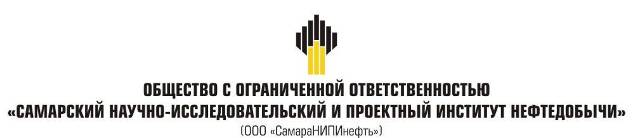 ДОКУМЕНТАЦИЯ ПО ПЛАНИРОВКЕ ТЕРРИТОРИИдля размещения объекта АО «Самаранефтегаз»: 
7089П «Сбор нефти и газа со скважины № 52 
Пичерского месторождения» 
в границах сельских поселений Елшанка и Черновка 
муниципального района Сергиевский Самарской областиКнига 3. Проект межевания территории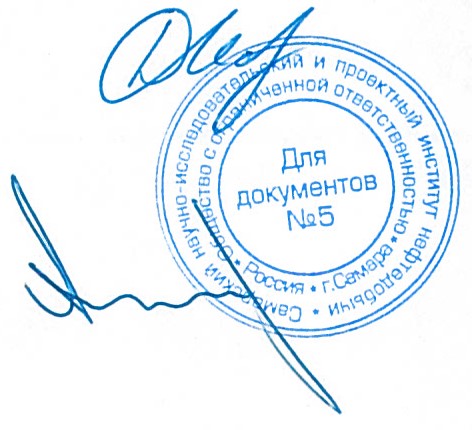 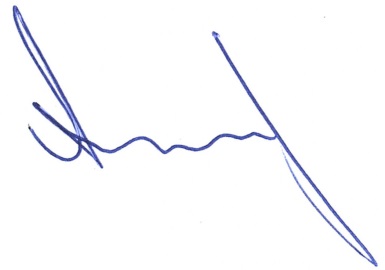 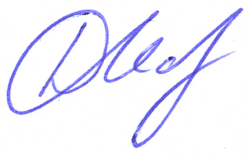 Главный инженер                                                                                                     Д.В. КашаевЗаместитель главного инженерапо инжинирингу - начальник управления                                                       А.Н. Пантелеевинжиниринга обустройства месторожденийСамара, 2022 г.Основная часть проекта межевания территорииИсходно-разрешительная документацияОснованием для разработки проекта межевания территории служит:Договор на выполнение работ с ООО «СамараНИПИнефть»;Материалы инженерных изысканий;Постановление Администрации муниципального района Сергиевский Самарской области от 22.07.2022 № 791 «О подготовке проекта планировки территории и проекта межевания территории объекта АО «Самаранефтегаз»: 7089П «Сбор нефти и газа со скважины № 52 Пичерского месторождения» в границах сельского поселения Елшанка и сельского поселения Черновка муниципального района Сергиевский Самарской области»;Градостроительного кодекса Российской Федерации от 29.12.2004 г. № 190-ФЗ (ред. от 14.07.2022 г.);Земельного кодекса Российской Федерации от 25.10.2001 г. № 136-ФЗ 
(ред. от 14.07.2022 г.);Постановления Правительства РФ от 26.07.2017 г. № 884 (ред. от 01.10.2020 г.);Постановления Правительства РФ от 12.05.2017 г. № 564 (ред. от 02.04.2022 г.) 
«Об утверждении Положения о составе и содержании проектов планировки территории, предусматривающих размещение одного или нескольких линейных объектов»;Сведения государственного кадастрового учёта;Топографическая съёмка территории;Правила землепользования и застройки сельских поселений Елшанка и Черновка муниципального района Сергиевский Самарской области.Основание для выполнения проекта межеванияПроект межевания территории разрабатывается в соответствии с проектом планировки территории в целях установления границ земельных участков, предназначенных для размещения объекта АО «Самаранефтегаз»: 7089П «Сбор нефти и газа со скважины № 52 Пичерского месторождения» в границах сельского поселения Елшанка и сельского поселения Черновка муниципального района Сергиевский Самарской области согласно техническому заданию на выполнение проекта планировки территории и проекта межевания территории для размещения объекта АО «Самаранефтегаз»: 7089П «Сбор нефти и газа со скважины № 52 Пичерского месторождения».Цели и задачи выполнения проекта межевания территорииПодготовка проекта межевания территории для размещения объекта АО «Самаранефтегаз»: 7089П «Сбор нефти и газа со скважины № 52 Пичерского месторождения» в границах сельского поселения Елшанка и сельского поселения Черновка муниципального района Сергиевский Самарской области осуществляется в целях обеспечения устойчивого развития территорий, установления границ земельных участков, предназначенных для строительства и размещения линейного объекта. Основными задачами проекта межевания территории линейного объекта с учётом требований к составу, содержанию и порядку подготовки документации по планировке территории, установленных Градостроительным кодексом Российской Федерации, является:- 	определение в соответствии с документами территориального планирования или в случаях, предусмотренных законодательством, иными документами, зоны планируемого размещения линейного объекта;- 	определение границ формируемых земельных участков, планируемых для предоставления под строительство планируемого к размещению линейного объекта.При подготовке проекта межевания территории определение местоположения границ образуемых земельных участков осуществляется в соответствии с градостроительными регламентами и нормами отвода земельных участков для конкретных видов деятельности, установленными в соответствии с федеральными законами, техническими регламентами.Сформированные земельные участки должны обеспечить:возможность полноценной реализации прав на формируемые земельные участки, включая возможность полноценного использования в соответствии с назначением, и эксплуатационными качествами;возможность долгосрочного использования земельного участка.Структура землепользования в пределах территории межевания, сформированная в результате межевания должна обеспечить условия для наиболее эффективного использования и развития этой территории.В процессе межевания устанавливаются границы земельных участков необходимых для строительства объекта АО «Самаранефтегаз».Проектом межевания границ отображены границы образуемых и изменяемых земельных участков и их частей.Проект межевания территории является неотъемлемой частью проекта планировки территории. Каталоги координат и дирекционных углов образуемых земельных участков являются приложением к чертежу межевания.Проект межевания территории является основанием для установления границ земельных участков на местности, закрепления их межевыми знаками и регистрации в установленном порядке.Размещение объекта АО «Самаранефтегаз»: 7089П «Сбор нефти и газа со скважины № 52 Пичерского месторождения» в границах сельского поселения Елшанка и сельского поселения Черновка муниципального района Сергиевский Самарской области планируется на землях категории: земли сельскохозяйственного назначения, земли лесного фонда, земли промышленности и земли населённых пунктов.Проектом межевания определяются площадь и границы образуемых земельных участков и их частей.Использование земель сельскохозяйственного назначения или земельных участков в составе таких земель, предоставляемых на период осуществления строительства линейных сооружений, осуществляется без перевода земель сельскохозяйственного назначения в земли иных категорий (п. 2 введён Федеральным законом от 21.07.2005 г. № 111-ФЗ). Строительство проектируемых площадных сооружений потребует отвода земель в долгосрочное пользование (с переводом земельного участка из одной категории в другую), долгосрочную аренду и во временное пользование на период строительства объекта.В соответствии с Федеральным законом от 21.12.2004 г. № 172-ФЗ «О переводе земель или земельных участков из одной категории в другую», перевод земель сельскохозяйственного назначения под размещение скважин в категорию земель промышленности в рассматриваемом случае допускается, так как он связан с добычей полезных. Согласно статье 30 Земельного кодекса РФ от 25.10.2001 г. № 136-ФЗ предоставление в аренду пользователю недр земельных участков, необходимых для ведения работ, связанных с пользованием недрами, из земель, находящихся в государственной или муниципальной собственности осуществляется без проведения аукционов. Формирование земельных участков сельскохозяйственного назначения для строительства осуществляется с предварительным согласованием мест размещения объектов. Предоставление таких земельных участков осуществляется в аренду с возвратом землепользователям после проведения рекультивации нарушенных земель.Отчуждение земель во временное (краткосрочное) использование выполняется на период производства строительно-монтажных работ. Все строительные работы должны проводиться исключительно в пределах полосы отвода.Настоящий проект обеспечивает равные права и возможности правообладателей земельных участков в соответствии с действующим законодательством. Сформированные границы земельных участков позволяют обеспечить необходимые условия для строительства и размещения объекта АО «Самаранефтегаз»: 7089П «Сбор нефти и газа со скважины № 52 Пичерского месторождения» в границах сельского поселения Елшанка и сельского поселения Черновка муниципального района Сергиевский Самарской области общей площадью – 723941 кв. м.Раздел 1 «Проект межевания территории. Графическая часть»Раздел 2 «Проект межевания территории. Текстовая часть»2.1 Перечень образуемых земельных участковТаблица 2.1.1 - Перечень образуемых земельных участковСведения об отнесении (неотнесении) образуемых земельных участков к территории общего пользованияДля размещения объекта АО «Самаранефтегаз»: 7089П «Сбор нефти и газа со скважины № 52 Пичерского месторождения» в границах сельского поселения Елшанка и сельского поселения Черновка муниципального района Сергиевский Самарской области не планируется образование земельных участков, которые будут отнесены к территориям общего пользования или имуществу общего пользования, в том числе в отношении которых предполагаются резервирование и (или) изъятие для государственных или муниципальных нужд.Целевое назначение лесов, вид (виды) разрешённого использования лесного участка, количественные и качественные характеристики лесного участка, сведения о нахождении лесного участка в границах особо защитных участков лесов (в случае, если подготовка проекта межевания территории осуществляется в целях определения местоположения границ образуемых и (или) изменяемых лесных участков)Согласно письму Министерства лесного хозяйства, охраны окружающей среды и природопользования Самарской области, проектируемый объект частично входит в состав земель лесного фонда и располагается в выделе 47 квартала № 47, выделах 51, 53, 77, 79 квартала № 79, выделе 22 квартала № 91 Чекалинского участкового лесничества Сергиевского лесничества.В соответствии с лесохозяйственным регламентом Сергиевского лесничества, утверждённым приказом министерства от 31.07.2018 г. № 405 «Об утверждении лесохозяйственных регламентов лесничеств, расположенных на территории Самарской области», в выделе 47 квартала № 47, выделах 51, 53, 77, 79 квартала № 79, выделе 22 квартала № 91 Чекалинского участкового лесничества допускается размещение объектов, связанных со строительством, реконструкцией и эксплуатации линейных объектов.Для размещения указанного объекта должны использоваться нелесные земли, а при отсутствии таких земель – земли, предназначенные для лесовосстановления (вырубки, гари, пустыри, прогалины и другие), а также площади, на которых произрастают низкополнотные и наименее ценные лесные насаждения.В связи с этим был проведён выезд на местность с целью подготовки Актов натурного технического обследования лесного участка из земель лесного фонда.По результатам выезда были составлены акты НТО:на общий отвод проектируемого участка площадью – 0,2497 га;на временный отвод проектируемого участка площадью – 0,1877 га, расположенного в выделах 51, 53, 77 квартала № 49;на постоянный отвод проектируемого участка площадью – 0,0001 га, расположенного в выделе 23 квартала № 49;на временный отвод проектируемого участка площадью – 0,0163 га, расположенного в выделе 79 квартала № 49;на временный отвод проектируемого участка площадью – 0,0394 га, расположенного в выделе 47 квартала № 47;на временный отвод проектируемого участка площадью – 0,0062 га, расположенного в выделе 22 квартала № 91.При обследовании установлено:1. Участок расположен в защитных лесах Чекалинского участкового лесничества Сергиевского лесничествав квартале №№ 47, 49, 91Субъект Российской Федерации Самарская областьМуниципальный район Сергиевский2. Лесистость муниципального района 12,5 %3. Общая площадь участка 0,2497 гав том числе:лесных земель 0,2497 гане лесных земель 0 гаиз них: -4. Таксационное описание участка5. Обследованный участок расположен: Лесостепные лесаРанее разрешённых к отводу и используемых земельных участков из состава земель лесного фонда - нет;Ранее разрешённых к отводу и используемых земельных участков из состава земель лесного фонда, но фактически не используемых - нет;6. Участок имеет особо защитное значение, выражающееся в следующем: 
квартал № 47 выдел 47 - берегозащитные участки лесов, квартал № 49 выдел 51 - участки лесов с наличием реликтовых и эндемичных растений, квартал № 49 выдел 53 - опушки лесов, граничащие с безлесными пространствами, квартал № 49 выдел 79 - небольшие участки лесов, расположенные среди безлесных пространств, квартал № 91 выдел 22 - небольшие участки лесов, расположенные среди безлесных пространств.(имеет или не имеет)7. Лесохозяйственные особенности участка рельеф пересечённый, почва темно- серая, лесная(указать характеристику почвы и прочие особенности8. Участок пригоден для заявленных целей.(пригоден или не пригоден)9. Цели использования: размещение объекта АО «Самаранефтегаз»: 7089П «Сбор нефти и газа со скважины № 52 Пичерского месторождения» расположенного на территории муниципального района Сергиевский Самарской области.Виды использования: строительство, реконструкция, эксплуатация линий электропередачи, линий связи, дорог, трубопроводов и других линейных объектов.10. При составлении акта сделаны следующие замечания и предложения: _-_Заключение:1. Использование земельного участка из состава земель лесного фонда расположенного в квартале №№ 47, 49, 91 Чекалинского участкового лесничества, Сергиевского лесничества, Сергиевского района, Самарской области, для размещения объекта АО «Самаранефтегаз»: 7089П «Сбор нефти и газа со скважины № 52 Пичерского месторождения» расположенного на территории муниципального района Сергиевский, Самарской области, лесохозяйственным регламентом Сергиевского лесничества разрешено.2. Лесопользователю при использовании земельного участка из состава земель лесного фонда необходимо соблюдать лесное законодательство Российской Федерации, в том числе ППбСБ в лесах, а также Порядка использования лесов для согласования по планировке территории, для размещения объектов АО «Самаранефтегаз».Перечень кадастровых номеров существующих земельных участков, на которых линейный объект может быть размещён на условиях сервитута, публичного сервитута, их адреса или описание местоположения, перечень и адреса расположенных на таких земельных участках объектов недвижимого имущества (при наличии сведений о них в Едином государственном реестре недвижимости)Пересечения границ зон планируемого размещения объекта АО «Самаранефтегаз»: 7089П «Сбор нефти и газа со скважины № 52 Пичерского месторождения» с границами существующих земельных участков, на которых линейный объект может быть размещён на условиях сервитута, публичного сервитута представлены в таблице 2.1.2.Таблица 2.1.22.2 Перечень координат характерных точек образуемых земельных участковТаблица 2.2.1 - Перечень координат характерных точек образуемых земельных участков2.3 Сведения о границах территории, применительно к которой осуществляется подготовка проекта межеванияСведения о границах территории, применительно к которой осуществляется подготовка проекта межевания, содержащие перечень координат характерных точек таких границ в системе координат, используемой для ведения Единого государственного реестра недвижимости. Координаты характерных точек границ территории, применительно к которой осуществляется подготовка проекта межевания, определяются в соответствии с требованиями к точности определения координат характерных точек границ, установленных в соответствии с Градостроительным кодексом Российской Федерации для территориальных зон, представлены в таблице 2.3.1.Таблица 2.3.1 - Перечень координат характерных точек границ территории, применительно к которой осуществляется подготовка проекта межевания2.4 Вид разрешённого использования образуемых земельных участков, предназначенных для размещения линейных объектов и объектов капитального строительства, проектируемых в составе линейного объекта, а также существующих земельных участков, занятых линейными объектами и объектами капитального строительства, входящими в состав линейных объектов, в соответствии с проектом планировки территорииВид разрешённого использования земельных участков, образованных из земель, государственная собственность на которые не разграничена, устанавливается в соответствии с классификатором, утверждённым пунктом 1 Приказа Минэкономразвития № 540 от 1 сентября 2014 г.Раздел 3 «Материалы по обоснованию проекта межевания территории. 
Графическая часть»Раздел 4 «Материалы по обоснованию проекта межевания территории. Пояснительная записка»4.1 Обоснование определения местоположения границ образуемого земельного участка с учётом соблюдения требований к образуемым земельным участкам, в том числе требований к предельным (минимальным и (или) максимальным) размерам земельных участковЗемельный участок образуется в соответствии с абзацем 9 части 1 статьи 15 Закона Самарской области от 11.03.2005 г. № 94-ГД «О земле», а именно: минимальный размер образуемого нового неделимого земельного участка из земель сельскохозяйственного назначения в целях недропользования устанавливается равным размеру, необходимому для проведения работ при разработке месторождений полезных ископаемых. Формирование данного земельного участка осуществляется с целью реализации проектных решений, необходимых для проведения работ при разработке месторождений полезных ископаемых АО «Самаранефтегаз» на основании лицензии на пользование недрами, то есть для недропользования.4.2 Обоснование способа образования земельного участкаЗемельные участки под строительство объекта образованы с учётом ранее поставленных на государственный кадастровый учёт земельных участков. Проект межевания выполняется с учётом сохранения ранее образованных земельных участков, зарегистрированных в ГКН.Постановлением Правительства РФ от 3 декабря 2014 г. № 1300 утверждён перечень видов объектов, размещение которых может осуществляться на землях или земельных участках, находящихся в государственной или муниципальной собственности, без предоставления земельных участков и установления сервитутов, а также возможные способы их образования.4.3 Обоснование определения размеров образуемого земельного участкаМестоположение границ и размеры земельных участков, образуемых для размещения объекта АО «Самаранефтегаз»: 7089П «Сбор нефти и газа со скважины № 52 Пичерского месторождения» в границах сельского поселения Елшанка и сельского поселения Черновка муниципального района Сергиевский Самарской области, определено с учётом технологической схемы, подхода трасс инженерных коммуникаций, существующих и ранее запроектированных сооружений и инженерных коммуникаций, рельефа местности, наиболее рационального использования земельных участков, а также санитарно-гигиенических и противопожарных норм.На основании СН 459-74 - «Нормы отвода земель для нефтяных и газовых скважин», разработанных Государственным институтом по проектированию и исследовательским работам в нефтяной промышленности «Гипровостокнефть» Миннефтепрома (утверждённых Государственным комитетом Совета Министров СССР по делам строительства 25 марта 1974 г.) ширина полосы отвода: под строительство нефтегазосборного трубопровода принята равной 32 м; под строительство выкидного нефтепровода принята равной 24 м.На основании СН 465-74 - «Нормы отвода земель для электрических сетей напряжением 0,4 - 500 кВ», разработанных институтом «Энергосетьпроект» с участием института «Сельэнергопроект» Минэнерго СССР (согласованных с Минсельхозом СССР и Гослесхозом СССР), ширина полосы отвода под строительство ВЛ принята равной 8 м.В соответствии с ВСН 14278тм-т1 ширина полосы временного отвода трассы силового электрического кабеля составляет 6 м.4.4 Обоснование определения границ публичного сервитута, подлежащего установлению в соответствии с законодательством Российской ФедерацииСогласно Постановлению Правительства Самарской области от 09.08.2006 г. № 106 «Об утверждении перечня автомобильных дорог общего пользования регионального или межмуниципального значения в Самарской области» автомобильная дорога общего пользования регионального значения Сергиевск - Чекалино - Большая Чесноковка - Русская Селитьба имеет идентификационный номер 36 ОП МЗ 36Н-523 и общую протяжённость 43,500 км.Согласно приложению к Приказу Министерства транспорта, связи и автомобильных дорог Самарской области от 15.06.2010 г. № 37 «Об установлении границ придорожных полос автомобильных дорог общего пользования регионального или межмуниципального значения Самарской области» автомобильная дорога общего пользования Сергиевск - Чекалино - Большая Чесноковка - Русская Селитьба (км 0 - км 43,5) относится к IV категории.Согласно Федеральному закону от 08.11.2007 № 257-ФЗ (ред. от 15.04.2022 г.) «Об автомобильных дорогах и о дорожной деятельности в Российской Федерации и о внесении изменений в отдельные законодательные акты Российской Федерации» размер придорожной полосы для автодороги IV категории составляет 50 м.Согласно п. 4.2 ст. 25 Федерального закона от 08.11.2007 № 257-ФЗ 
(ред. от 15.04.2022 г.) «Об автомобильных дорогах и о дорожной деятельности в Российской Федерации и о внесении изменений в отдельные законодательные акты Российской Федерации», допускается использование гражданами или юридическими лицами земельных участков в границах полос отвода автомобильных дорог (за исключением частных автомобильных дорог) в целях прокладки, переноса, переустройства инженерных коммуникаций, их эксплуатации на условиях публичного сервитута. При этом прекращение права постоянного (бессрочного) пользования данными земельными участками не требуется.В рамках данного проекта установление публичного сервитута не предусмотрено.Проектом определяются планируемые границы публичного сервитута в целях последующего утверждения уполномоченными органами власти.№ п/пНаименованиеЛистИсходно-разрешительная документация3Основание для выполнения проекта межевания3Цели и задачи выполнения проекта межевания территории3Основная часть проекта межевания территорииОсновная часть проекта межевания территорииОсновная часть проекта межевания территорииРаздел 1 «Проект межевания территории. Графическая часть»Раздел 1 «Проект межевания территории. Графическая часть»Раздел 1 «Проект межевания территории. Графическая часть»Чертёж межевания территории-Раздел 2 «Проект межевания территории. Текстовая часть»Раздел 2 «Проект межевания территории. Текстовая часть»Раздел 2 «Проект межевания территории. Текстовая часть»2.1Перечень образуемых земельных участков72.2Перечень координат характерных точек образуемых земельных участков182.3Сведения о границах территории, применительно к которой осуществляется подготовка проекта межевания592.4Вид разрешённого использования образуемых земельных участков, предназначенных для размещения линейных объектов и объектов капитального строительства, проектируемых в составе линейного объекта, а также существующих земельных участков, занятых линейными объектами и объектами капитального строительства, входящими в состав линейных объектов, в соответствии с проектом планировки территории74Материалы по обоснованию проекта межевания территорииМатериалы по обоснованию проекта межевания территорииМатериалы по обоснованию проекта межевания территорииРаздел 3 «Материалы по обоснованию проекта межевания территории. 
Графическая часть»Раздел 3 «Материалы по обоснованию проекта межевания территории. 
Графическая часть»Раздел 3 «Материалы по обоснованию проекта межевания территории. 
Графическая часть»Чертёж границ зон с особыми условиями использования территории-Раздел 4 «Материалы по обоснованию проекта межевания территории. Пояснительная записка»Раздел 4 «Материалы по обоснованию проекта межевания территории. Пояснительная записка»Раздел 4 «Материалы по обоснованию проекта межевания территории. Пояснительная записка»4.1Обоснование определения местоположения границ образуемого земельного участка с учётом соблюдения требований к образуемым земельным участкам, в том числе требований к предельным (минимальным и (или) максимальным) размерам земельных участков774.2Обоснование способа образования земельного участка784.3Обоснование определения размеров образуемого земельного участка794.4Обоснование определения границ публичного сервитута, подлежащего установлению в соответствии с законодательством Российской Федерации80№Кадастровый номер ЗУОбразуемый ЗУНаименование сооруженияПравообладательКатегория земельВид разрешённого использованияМестоположение ЗУПлощадь кв.м.163:31:0908005:26:26:ЗУ1Земельный участок под: площадку скважины № 52; площадку ТКРС; технологический проезд к сооружениям скважины № 52; площадку для обустройства скважины № 52Общая долевая собственностьЗемли с/х назначенияДля с/х производстваСамарская обл., р-н Сергиевский, с/п Елшанка8584263:31:0908005:26:26:ЗУ2Земельный участок под: площадку ИУ; технологический проезд к площадке ИУОбщая долевая собственностьЗемли с/х назначенияДля с/х производстваСамарская обл., р-н Сергиевский, с/п Елшанка743363:31:0908005:26:26:ЗУ3Земельный участок под: площадку ИУ; технологический проезд к площадке ИУ; узел приёма ОУОбщая долевая собственностьЗемли с/х назначенияДля с/х производстваСамарская обл., р-н Сергиевский, с/п Елшанка10641463:31:0908005:26:26/чзу1Земельный участок под: площадку для обустройства скважины № 52; трассу выкидного трубопровода: от скважины № 52, от скважины № 50; защитное устройство для откачки из защитного футляра; КИП; опознавательный знак; площадку обустройства ИУ и узла приёма ОУ; трассу нефтегазосборного трубопровода; трассу ВЛ к: площадке ИУ, скважине № 52, площадке МБСНУ; опору ЛЭП; трассу линии анодного заземленияОбщая долевая собственностьЗемли с/х назначенияДля с/х производстваСамарская обл., р-н Сергиевский, с/п Елшанка85187563:31:0000000:5061:5061/чзу1Земельный участок под: трассу выкидного трубопровода от скважины № 50; защитное устройство для откачки из защитного футляра; КИП; опознавательный знак; площадку для складирования ДКР; площадку для обустройства проектируемых сооружений; трассу нефтегазосборного трубопроводаМухранов Владимир ВасильевичЗемли с/х назначенияДля размещения объектов с/х назначения и с/х угодийРФ, Самарская обл., м.р-н Сергиевский, 
с/п Елшанка44886663:31:0000000:737; (63:31:0000000:5061):737/чзу1; 
(:5061/чзу2)Земельный участок под: трассу выкидного трубопровода от скважины № 50; площадку для складирования ДКРРоссийская Федерация; 
(Мухранов Владимир Васильевич)Земли лесного фонда; 
(Земли с/х назначения)Заготовка древесины, заготовка и сбор недревесных лесных ресурсов, заготовка пищевых лесных ресурсов и сбор лекарственных растений и др.; (Для размещения объектов с/х назначения и с/х угодий)Самарская обл., Сергиевское лесничество, Чекалинское участковое лесничество, квартал 49, выдел 79; 
(РФ, Самарская обл., м.р-н Сергиевский, с/п Елшанка)163763:31:0000000:ЗУ1Земельный участок под: трассу выкидного трубопровода от скважины № 50; опознавательный знак; трассу ВЛ к площадке ИУ; опору ЛЭП; трассу нефтегазосборного трубопровода; защитное устройство для откачки из защитного футляра; КИП; защитное устройство для контрольной трубки; площадку входа ГНБ; площадку выхода ГНБ; площадку для раскладки плетиАдминистрация 
м.р-на СергиевскийЗемли с/х назначенияДля трубопроводного транспортаСамарская обл., Сергиевский р-н, 
с/п Елшанка38994863:31:0000000:54:54/чзу1Земельный участок под трассу выкидного трубопровода от скважины № 50Российская ФедерацияЗемли лесного фондаЗаготовка древесины, заготовка и сбор недревесных лесных ресурсов, заготовка пищевых лесных ресурсов и сбор лекарственных растений, осуществление видов деятельности в сфере охотничьего хозяйства и др.Самарская обл., Сергиевское лесничество, Чекалинское участковое лесничество, квартал 49, выдел 51, 53, 771877963:31:0000000:54:54:ЗУ1Земельный участок под опознавательный знакРоссийская ФедерацияЗемли лесного фондаЗаготовка древесины, заготовка и сбор недревесных лесных ресурсов, заготовка пищевых лесных ресурсов и сбор лекарственных растений, осуществление видов деятельности в сфере охотничьего хозяйства и др.Самарская обл., Сергиевское лесничество, Чекалинское участковое лесничество, квартал 49, выдел 5311063:31:0000000:341 (ЕЗ):341/чзу1Земельный участок под: трассу выкидного трубопровода от скважины № 50; опознавательный знак; площадку узла пуска ОУ от скважины № 50; технологический проезд к площадке узла пуска ОУ; КИП; защитное устройство для откачки из защитного футляраООО Компания "БИО-ТОН" (ипотека АО "Россельхозбанк")Земли с/х назначенияДля размещения объектов с/х назначения и с/х угодийРФ, Самарская обл, м.р-н Сергиевский, с/п Елшанка, с. Елшанка, ЗУ № 341108011163:31:0908005:26:26:ЗУ4Земельный участок под: площадку МБСНУ; технологический проезд к площадке МБСНУ; трассу нефтегазосборного трубопровода; опознавательный знак; трассу ВЛ к площадке МБСНУ; опору ЛЭПОбщая долевая собственностьЗемли с/х назначенияДля с/х производстваСамарская обл., р-н Сергиевский, с/п Елшанка204681263:31:0000000:5061:5061:ЗУ1Земельный участок под технологический проезд к площадке ИУМухранов Владимир ВасильевичЗемли с/х назначенияДля размещения объектов с/х назначения и с/х угодийРФ, Самарская обл., м.р-н Сергиевский, с/п Елшанка11751363:31:0000000:5061:5061:ЗУ2Земельный участок под технологический проезд к площадке МБСНУМухранов Владимир ВасильевичЗемли с/х назначенияДля размещения объектов с/х назначения и с/х угодийРФ, Самарская обл., м.р-н Сергиевский, с/п Елшанка1601463:31:0000000:1207:1207/чзу1Земельный участок под: трассу ВЛ к площадке ИУ; опору ЛЭП (публичный сервитут)Министерство транспорта и автомобильных дорог Самарской областиЗемли промышленностиДля размещения автомобильных дорог и их конструктивных элементовСамарская обл., 
м.р-н Сергиевский, с/п Елшанка5371563:31:0908006:10:10/чзу1Земельный участок под: трассу ВЛ к площадке ИУ; опору ЛЭПШишов Анатолий ПавловичЗемли с/х назначенияДля ведения с/х деятельностиСамарская обл., Сергиевский р-н, колхоз "Заветы Ильича", в 1,5 км юго-западнее и 300 м западнее с. Елшанка, ЗУ расположен в южнее и сев.-вост. части КК 63:31:090800625921663:31:0000000:5077:5077/чзу1Земельный участок под: трассу ВЛ к площадке ИУ; опору ЛЭПООО АПК "ТСК Агро"Земли с/х назначенияДля размещения объектов с/х назначения и с/х угодийСамарская обл., Сергиевский р-н, с/п Елшанка52821763:31:0909008:ЗУ1Земельный участок под: трассу ВЛ к площадке ИУ; опору ЛЭП; сооружения для эксплуатации реклоузера; трассу КЛАдминистрация м.р-на СергиевскийЗемли населённых пунктовДля трубопроводного транспортаСамарская обл., Сергиевский р-н, с/п Елшанка22181863:31:0000000:5488:5488/чзу1Земельный участок под: трассу нефтегазосборного трубопровода; контрольно-измерительный пункт; опознавательный знак; защитное устройство для откачки из защитного футляраЧернозубцев Антон АлександровичЗемли с/х назначенияЗемли с/х назначенияСамарская обл., Сергиевский р-н, с/п Елшанка313791963:31:0000000:5002:5002/чзу1Земельный участок под: трассу нефтегазосборного трубопровода; опознавательный знак; контрольно-измерительный пунктООО АПК "ТСК Агро"Земли с/х назначенияЗемли с/х назначенияСамарская обл., Сергиевский р-н, с/п Елшанка171272063:31:0000000:5397:5397/чзу1Земельный участок под: трассу нефтегазосборного трубопровода; контрольно-измерительный пункт; узел запорной арматурыАдминистрация м.р-на Сергиевский, аренда 
ООО "Индустрия"Земли с/х назначенияДля ведения с/х деятельностиСамарская обл., Сергиевский р-н, с/п Елшанка, 
в КК 63:31:1304002, 63:31:1306001111592163:31:0000000:54:54/чзу2Земельный участок под трассу нефтегазосборного трубопроводаРоссийская ФедерацияЗемли лесного фондаЗаготовка древесины, заготовка и сбор недревесных лесных ресурсов, заготовка пищевых лесных ресурсов и сбор лекарственных растений, осуществление видов деятельности в сфере охотничьего хозяйства и др.Самарская обл., Сергиевское лесничество, Чекалинское участковое лесничество, квартал 47, выдел 473942263:31:0000000:4813:4813/чзу1Земельный участок под: трассу нефтегазосборного трубопровода; опознавательный знак; контрольно-измерительный пунктЧернозубцев Олег Александрович, аренда ООО АПК "ТСК Агро"Земли с/х назначенияДля с/х производстваСамарская обл., 
р-н Сергиевский, с/п Елшанка303862363:31:1306001:23:23/чзу1Земельный участок под трассу нефтегазосборного трубопроводаЧернозубцев Олег АлександровичЗемли с/х назначенияЗемли с/х назначенияСамарская обл., Сергиевский р-н, в границах колхоза "Прогресс", в 3.5 км. северо-восточнее с. Большая Чесноковка, ЗУ расположен в центр. части КК 63:31:130600158682463:31:0000000:115 (ЕЗ):115/чзу1Земельный участок под трассу нефтегазосборного трубопроводаЗиновьев Вячеслав ВладимировичЗемли с/х назначенияДля размещения объектов с/х назначения и с/х угодийСамарская обл., 
р-н Сергиевский4822563:31:0000000:605:605/чзу1Земельный участок под: трассу нефтегазосборного трубопровода; опознавательный знак; узел запорной арматуры; контрольно-измерительный пункт; защитное устройство для откачки из защитного футляраЧернозубцев Олег Александрович, аренда ООО АПК "ТСК Агро"Земли с/х назначенияДля размещения объектов с/х назначения и с/х угодийСамарская обл., 
м.р-н Сергиевский, в границах колхоза "Прогресс", в границах с/п Елшанка157992663:31:1306001:25:25/чзу1Земельный участок под: трассу нефтегазосборного трубопровода; контрольно-измерительный пункт; опознавательный знакАдминистрация м.р-на Сергиевский, аренда Овчинников Александр НиколаевичЗемли с/х назначенияДля ведения с/х деятельностиСамарская обл., Сергиевский р-н, с/п Елшанка, в КК 63:31:1306001261872763:31:0000000:364 (ЕЗ):364/чзу1Земельный участок под: трассу нефтегазосборного трубопровода; опознавательный знак; узел запорной арматуры; площадку для раскладки плети; контрольно-измерительный пунктООО Компания "БИО-ТОН"Земли с/х назначенияДля ведения с/х деятельностиСамарская обл., 
м.р-н Сергиевский, в границах колхоза "Прогресс", в границах с/п Елшанка459102863:31:0000000:407:407/чзу1Земельный участок под: трассу нефтегазосборного трубопровода; опознавательный знак; контрольно-измерительный пункт; защитное устройство для откачки из защитного футляра; площадку входа ГНБЧернозубцев Олег Александрович, аренда ООО АПК "ТСК Агро"Земли с/х назначенияДля размещения объектов с/х назначения  с/х угодийСамарская обл., 
м.р-н Сергиевский, в границах колхоза "Прогресс", в границах с/п Елшанка87252963:31:0000000:783:783/чзу1Земельный участок под трассу нефтегазосборного трубопроводаЧернозубцев Олег Александрович, аренда ООО АПК "ТСК Агро"Земли с/х назначенияДля размещения объектов с/х назначения и с/х угодийСамарская обл., 
м.р-н Сергиевский, в границах бывшего колхоза "Прогресс", в границах с/п Елшанка143063:31:0000000:195 (ЕЗ):195/чзу1Земельный участок под: трассу нефтегазосборного трубопровода; опознавательный знак; площадку для раскладки плети; площадку выхода ГНБ; КИП; площадку входа; защитное устройство для откачки из защитного футляраООО Компания 
"БИО-ТОН" (ипотека Банк ВТБ (ПАО)Земли с/х назначенияДля размещения объектов с/х назначения и с/х угодийСамарская обл., 
м.р-н Сергиевский, в границах колхоза "Мордовскоселитьбенский", в границах с/п Елшанка422723163:31:0000000:ЗУ2Земельный участок под: трассу нефтегазосборного трубопровода; опознавательный знак; контрольно-измерительный пункт; защитное устройство для контрольной трубки; технологический проезд к узлу приёма ОУ на нефтегазосборном трубопроводе от ИУАдминистрация м.р-на СергиевскийЗемли с/х назначенияДля трубопроводного транспортаСамарская обл., Сергиевский р-н, с/п Черновка94153263:31:0000000:4554:4554/чзу1Земельный участок под: трассу нефтегазосборного трубопровода; опознавательный знак; контрольно-измерительный пункт; защитное устройство для откачки из защитного футляраОбщая долевая собственностьЗемли с/х назначенияЗемли с/х назначенияРФ, Самарская обл., м.р-н Сергиевский, с/п Елшанка, с. Мордовская Селитьба, ЗУ № 4554487473363:31:0000000:741:741/чзу1Земельный участок под трассу нефтегазосборного трубопроводаРоссийская ФедерацияЗемли лесного фондаЗаготовка древесины, заготовка и сбор недревесных лесных ресурсов, заготовка пищевых лесных ресурсов и сбор лекарственных растений, осуществление видов деятельности в сфере охотничьего хозяйства и др.Самарская обл., Сергиевское лесничество, Чекалинское участковое лесничество, квартал 91, выдел 22623463:31:1401005:9632:9632/чзу1Земельный участок под: трассу нефтегазосборного трубопровода; опознавательный знак; контрольно-измерительный пункт; защитное устройство для откачки из защитного футляраМухранов Владимир ВладимировичЗемли с/х назначенияДля ведения с/х деятельностиСамарская обл., Сергиевский р-н, в границах бывшего совхоза им. XXIII съезда КПСС (СПК "Черновский")22763563:31:0000000:5484:5484/чзу1Земельный участок под: трассу нефтегазосборного трубопровода; опознавательный знак; узел запорной арматуры; контрольно-измерительный пункт; площадку входа ГНБ; площадку выхода ГНБ; площадку для раскладки плети;Дакашев Хамид АлсолтаевичЗемли с/х назначенияДля ведения с/х деятельностиРФ, Самарская обл., Сергиевский р-н, с/п Черновка1225763663:31:0000000:4619:4619/чзу1Земельный участок под: трассу нефтегазосборного трубопровода; узел запорной арматуры; опознавательный знак; контрольно-измерительный пунктООО Компания "БИО-ТОН"Земли с/х назначенияДля с/х производстваСамарская обл., Сергиевский р-н, в границах бывшего совхоза им. ХХIII съезда КПСС322963763:31:0000000:48 (ЕЗ):48/чзу1Земельный участок под: трассу нефтегазосборного трубопровода; опознавательный знакОбщая долевая собственностьЗемли с/х назначенияДля размещения объектов с/х назначения и с/х угодийСамарская обл., Сергиевский р-н, в границах бывшего совхоза XXIII съезда КПСС69693863:31:1401008:112:112/чзу1Земельный участок под: трассу нефтегазосборного трубопровода; опознавательный знак; КИП; узел приёма ОУ на нефтегазосборном трубопроводе от ИУ; технологический проезд к узлу приёма ОУ на нефтегазосборном трубопроводе от ИУ; трассу линии анодного заземления; КЗП; трассу ВЛ к узлу приёма ОУ; опору ЛЭАдминистрация 
м.р-на Сергиевский, аренда Рябов Евгений ВалентиновичЗемли с/х назначенияДля размещения объектов с/х назначения  с/х угодийСамарская обл., Сергиевский р-н, 
с/п Черновка265493963:31:1401008:110:110/чзу1Земельный участок под трассу нефтегазосборного трубопроводаАдминистрация 
м.р-на Сергиевский, сервитут 
АО "Самаранефтегаз"Земли с/х назначенияОбъект "Сбор нефти и газа со скважины 
№ 50 Южно-Орловского месторождения"РФ, Самарская обл., м.р-н Сергиевский, с/п Черновка11234063:31:1401008:ЗУ1Земельный участок под трассу нефтегазосборного трубопроводаАдминистрация м.р-на СергиевскийЗемли с/х назначенияДля трубопроводного транспортаСамарская обл., Сергиевский р-н, с/п Черновка564163:31:0000000:5409:5409/чзу1Земельный участок под трассу нефтегазосборного трубопроводаАдминистрация м.р-на СергиевскийЗемли с/х назначенияТрубопроводный транспортСамарская обл., Сергиевский м.р-н, в границах 
с/п Черновка154263:31:0000000:44 (ЕЗ):44/чзу1Земельный участок под трассу нефтегазосборного трубопроводаС/п Черновка м.р-на Сергиевский Самарской области, аренда 
ООО "Кинельский Склад"Земли населённых пунктовДля размещения промышленных объектовРФ, Самарская обл., 
м.р-н Сергиевский, 
с/п Черновка, в 3-х км северо-восточнее с. Черновка на землях СПК «Черновский»33914363:31:0000000:1139:1139/чзу1Земельный участок под технологический проезд к узлу приёма ОУ на нефтегазосборном трубопроводе от ИУАдминистрация м.р-на Сергиевский, 
сервитут АО "Самаранефтегаз"Земли с/х назначенияДля размещения промышленных объектовРФ, Самарская обл., Сергиевский р-н, в 500 м. южнее, в 1,4 км восточнее с. Черновка, ЗУ расположен в северо-восточной части КК 63:31:1406001, в северной части КК 63:31:1406002, в северной части КК 63:31:1406003, в северо-западной части КК 63:31:1406006, в юго-западной части КК 63:31:1403153Наименованиелесничества№квартал/выделаПлощадь,гаСоставнасажденияКлассвозраставозраст,летБонитетПолнотаЗапасЗапасНаименованиелесничества№квартал/выделаПлощадь,гаСоставнасажденияКлассвозраставозраст,летБонитетПолноталиквидныйм3хворостнеликвидм3Сергиевское47/470,03946Дн4Ивб5530,316-Сергиевское49/510,0210Л+Дн581А0,652Сергиевское49/530,13146Дн4Кл9030,6141Сергиевское49/770,03648Дн2Б5540,4-2Сергиевское49/790.016310Дн5540,38-Сергиевское91/220,006260с4Дн5020,4-2Итого0,2497437№Кадастровый номер ЗУНаименование сооруженияПравообладательКатегория земельВид разрешённого использованияМестоположение ЗУ163:31:0000000:1207Земельный участок под: трассу ВЛ к площадке ИУ; опору ЛЭПМинистерство транспорта и автомобильных дорог Самарской областиЗемли промышленностиДля размещения автомобильных дорог и их конструктивных элементовСамарская обл., 
м.р-н Сергиевский, с/п Елшанка263:31:0000000:1207Земельный участок под трассу нефтегазосборного трубопроводаМинистерство транспорта и автомобильных дорог Самарской областиЗемли промышленностиДля размещения автомобильных дорог и их конструктивных элементовСамарская обл., 
м.р-н Сергиевский, с/п Елшанка№ 1№ 1№ 1№ 1№ 1Кадастровый номер:Кадастровый номер:Кадастровый номер:63:31:0908005:2663:31:0908005:26Образуемый ЗУ:Образуемый ЗУ:Образуемый ЗУ::26:ЗУ1:26:ЗУ1№ точкиДирекционныйРасстояние,КоординатыКоординаты(сквозной)уголмXY1208°12'4"12,06459070,392218841,612125°16'46"4,9459064,692218830,983215°13'18"6,95459068,692218828,154125°13'36"3459064,682218822,475120°53'12"2,55459067,132218820,746131°11'9"2,55459069,322218819,437141°8'48"0,92459071,242218817,758299°7'44"1,5459071,822218817,039299°15'2"10,79459070,512218817,7610299°13'1"31,9459061,102218823,0311209°11'26"45,01459033,262218838,6012209°13'15"5,02459011,312218799,3113209°11'54"59,96459008,862218794,9314119°13'1"69,98458979,612218742,591529°12'25"59,96459040,692218708,431629°10'11"5,31459069,952218760,7717158°34'29"0,85459072,542218765,4118169°41'43"1,57459072,852218764,6219179°38'6"1,57459073,132218763,0820190°35'50"1,58459073,142218761,5121198°29'44"2,99459072,852218759,9622203°21'14"7,27459071,902218757,1223207°45'31"6,66459069,022218750,4524210°5'28"37,16459065,922218744,5625120°2'15"7,53459047,292218712,412630°1'59"41,18459053,812218708,642726°28'17"5,47459074,422218744,292821°50'25"5,48459076,862218749,192917°4'47"5,48459078,902218754,283012°20'9"5,48459080,512218759,52317°39'25"5,48459081,682218764,87323°4'7"4,86459082,412218770,30330°16'42"28,81459082,672218775,1534154°25'6"1,04459082,812218803,9635146°59'57"2,07459083,262218803,0236137°9'0"2,07459084,392218801,2837127°35'7"2,08459085,802218799,7638117°40'52"2,07459087,452218798,4939108°15'7"0,99459089,282218797,534029°4'55"2,04459090,222218797,224129°5'56"6,27459091,212218799,0042299°14'56"10,6459094,262218804,4843298°58'47"2,23459085,012218809,664413°24'58"2,24459083,062218810,744523°18'51"2,6459083,582218812,924630°53'18"1,31459084,612218815,3147305°7'20"1,44459085,282218816,434835°12'11"9,56459084,102218817,2649305°10'56"9,37459089,612218825,075035°16'21"1459081,952218830,4751310°22'2"15,93459082,532218831,291208°12'4"12,06459070,392218841,61№ 2№ 2№ 2№ 2№ 2Кадастровый номер:Кадастровый номер:Кадастровый номер:63:31:0908005:2663:31:0908005:26Образуемый ЗУ:Образуемый ЗУ:Образуемый ЗУ::26:ЗУ2:26:ЗУ2№ точкиДирекционныйРасстояние,КоординатыКоординаты(сквозной)уголмXY52215°10'59"9,58459113,102218808,2253221°15'25"2,27459107,582218800,3954234°25'6"1,51459106,082218798,6855244°6'47"1,51459104,852218797,8056254°46'40"1,52459103,492218797,1457265°2'48"1,51459102,022218796,7458270°0'0"7,21459100,522218796,6159277°46'39"2,07459093,312218796,6160287°36'17"1,09459091,262218796,8940288°15'7"0,99459090,222218797,2239297°40'52"2,07459089,282218797,5338307°35'7"2,08459087,452218798,4937317°9'0"2,07459085,802218799,7636326°59'57"2,07459084,392218801,2835334°25'6"1,04459083,262218803,0234180°16'42"28,81459082,812218803,96333°10'47"2,34459082,672218775,156113°19'28"2,34459082,802218777,496223°9'59"2,34459083,342218779,776332°56'30"2,34459084,262218781,926442°45'3"2,34459085,532218783,886552°50'8"2,33459087,122218785,606662°40'21"2,35459088,982218787,016772°48'25"2,33459091,072218788,096882°25'17"2,35459093,302218788,786989°54'12"11,85459095,632218789,097092°43'35"1,26459107,482218789,117197°41'2"1,27459108,742218789,0572103°29'45"1,29459110,002218788,8873109°0'39"1,26459111,252218788,5874113°57'45"1,28459112,442218788,1775119°0'37"1,26459113,612218787,6576124°33'16"1,29459114,712218787,0477214°45'14"9,26459115,772218786,3178124°49'59"2,36459110,492218778,707934°46'40"3,07459112,432218777,3580124°46'22"5,14459114,182218779,878134°42'46"6,22459118,402218776,9482125°14'59"14,57459121,942218782,0583215°19'53"5,81459133,842218773,6484125°12'42"4,7459130,482218768,908535°18'40"4,71459134,322218766,1986305°11'43"3,7459137,042218770,038735°43'39"2,11459134,022218772,1688305°12'42"14,1459135,252218773,878935°9'52"10,89459123,732218782,0090124°46'59"2,47459130,002218790,909135°25'18"4,59459132,032218789,4992304°46'20"26,28459134,692218793,2352215°10'59"9,58459113,102218808,22№ 3№ 3№ 3№ 3№ 3Кадастровый номер:Кадастровый номер:Кадастровый номер:63:31:0908005:2663:31:0908005:26Образуемый ЗУ:Образуемый ЗУ:Образуемый ЗУ::26:ЗУ3:26:ЗУ3№ точкиДирекционныйРасстояние,КоординатыКоординаты(сквозной)уголмXY93203°55'20"14,45459087,422218635,0494120°23'12"9,19459081,562218621,839530°22'35"12,72459089,492218617,1896309°1'40"10,94459095,922218628,1593203°55'20"14,45459087,422218635,0497268°7'20"5,49458195,892219312,0298263°12'40"5,5458190,402219311,8499258°11'6"2458184,942219311,19100258°14'18"3,48458182,982219310,78101252°53'50"5,3458179,572219310,07102129°19'51"6,8458174,502219308,51103114°39'55"3,64458179,762219304,2010477°38'54"4,21458183,072219302,6810582°45'27"4,84458187,182219303,5810687°59'3"4,83458191,982219304,1910793°11'35"4,85458196,812219304,3610898°18'51"4,84458201,652219304,09109103°29'28"4,84458206,442219303,39110108°48'34"4,84458211,152219302,26111113°51'59"4,84458215,732219300,70112119°6'44"4,83458220,162219298,74113124°18'49"4,84458224,382219296,39114129°32'52"4,84458228,382219293,66115123°8'6"40,38458232,112219290,58116123°57'52"23,16458265,922219268,51117125°39'10"23,16458285,132219255,57118127°17'44"23,15458303,952219242,07119128°7'54"100,99458322,372219228,04120128°49'9"18,52458401,812219165,68121130°7'6"18,53458416,242219154,07122131°27'23"18,53458430,412219142,13123132°8'17"141,34458444,302219129,86124134°38'42"17,12458549,112219035,03125139°37'13"17,12458561,292219023,00126144°39'25"17,11458572,382219009,96127149°39'42"17,13458582,282218996,00128154°36'10"17,11458590,932218981,22129157°7'55"35,51458598,272218965,76130154°25'5"19,55458612,072218933,04131148°52'14"19,56458620,512218915,41132143°22'56"19,55458630,622218898,67133137°52'55"19,55458642,282218882,98134135°8'10"265458655,392218868,48135132°39'4"17,77458842,332218680,65136127°37'4"17,78458855,402218668,61137122°37'1"17,77458869,482218657,76138120°8'15"129,98458884,452218648,1813931°8'50"7,5458996,862218582,92140300°9'16"1,21459000,742218589,34141305°32'16"1,2458999,692218589,95142311°19'10"1,21458998,712218590,65143315°40'27"1,2458997,802218591,45144320°44'39"1,2458996,962218592,31145326°2'56"1,22458996,202218593,24146331°43'53"1,2458995,522218594,25147336°10'53"1,21458994,952218595,31148341°33'54"1,2458994,462218596,42149346°39'5"1,21458994,082218597,56150351°23'55"1,2458993,802218598,74151357°9'40"1,21458993,622218599,931521°54'33"1,2458993,562218601,141537°7'30"1,21458993,602218602,3415412°31'44"1,2458993,752218603,5415516°47'23"1,21458994,012218604,7115622°45'54"1,21458994,362218605,8715727°12'14"1,2458994,832218606,9915830°8'20"79,35458995,382218608,0615929°12'57"2,42459035,222218676,6816039°17'22"2,42459036,402218678,7916149°13'4"2,4459037,932218680,6616259°24'8"2,42459039,752218682,2316369°23'18"2,41459041,832218683,4616479°28'57"2,41459044,092218684,3116589°31'35"2,42459046,462218684,7516699°32'25"2,41459048,882218684,77167107°22'57"1,21459051,262218684,37168114°45'31"2,41459052,412218684,01169120°17'42"38,5459054,602218683,00170125°51'19"1,47459087,842218663,58171135°49'21"1,48459089,032218662,72172145°46'17"1,48459090,062218661,66173155°10'14"1,48459090,892218660,44174165°29'36"1,48459091,512218659,10175175°21'52"1,48459091,882218657,67176185°5'18"1,47459092,002218656,19177195°21'27"1,47459091,872218654,73178205°32'42"1,51459091,482218653,31179210°14'46"3,97459090,832218651,95180300°15'50"5,62459088,832218648,52181210°29'36"4,18459083,982218651,35182120°34'45"1,02459081,862218647,75183210°17'54"5,91459082,742218647,23184120°27'21"6459079,762218642,1318530°16'37"8,01459084,932218639,09186300°22'24"5,99459088,972218646,0118730°8'29"1,08459083,802218649,04188120°11'37"4,59459084,342218649,97189120°31'31"2,91459088,312218647,66190120°17'17"5,23459090,822218646,18191210°27'19"5,6459095,342218643,54192120°18'5"5,49459092,502218638,7119330°18'55"5,61459097,242218635,94194120°22'8"3,3459100,072218640,78195210°21'8"33,11459102,922218639,11196300°30'10"4,69459086,192218610,54197210°22'30"8,01459082,152218612,92198120°19'31"6459078,102218606,0119930°20'57"8459083,282218602,98200300°39'2"0,31459087,322218609,8820130°21'8"33,11459087,052218610,0420230°19'3"20,98459103,782218638,61203300°19'55"65,01459114,372218656,72204307°55'60"3,45459058,262218689,55205319°56'21"2,3459055,542218691,67206329°45'41"2,3459054,062218693,43207339°26'38"2,31459052,902218695,42208349°28'20"2,3459052,092218697,58209358°45'36"2,31459051,672218699,842108°43'38"2,31459051,622218702,1521118°44'59"2,3459051,972218704,4321228°27'7"2,31459052,712218706,6126300°2'15"7,53459053,812218708,6425210°8'3"116,31459047,292218712,41213212°12'39"1,18458988,902218611,82214218°2'49"1,17458988,272218610,82215222°16'25"1,19458987,552218609,90216228°7'20"1,17458986,752218609,02217232°32'58"1,18458985,882218608,24218237°40'49"1,16458984,942218607,52219242°47'2"1,18458983,962218606,90220247°22'48"1,17458982,912218606,36221252°19'44"1,19458981,832218605,91222257°44'7"1,18458980,702218605,55223262°37'55"1,17458979,552218605,30224267°34'25"1,18458978,392218605,15225272°26'49"1,17458977,212218605,10226277°18'21"1,18458976,042218605,15227282°50'52"1,17458974,872218605,30228287°12'34"1,18458973,732218605,56229292°37'12"1,17458972,602218605,91230297°26'23"1,17458971,522218606,36231300°8'11"81,35458970,482218606,90232300°8'12"13,78458900,132218647,74233302°38'26"17,11458888,212218654,66234307°37'32"17,13458873,802218663,89235312°37'54"17,11458860,232218674,35236315°8'10"265458847,642218685,94237317°54'23"18,83458660,702218873,77238323°23'52"18,83458648,082218887,74239328°50'35"18,83458636,852218902,86240334°23'15"18,83458627,112218918,97241337°9'11"35,52458618,972218935,95242334°32'12"18,37458605,182218968,68243329°21'44"18,39458597,282218985,27244324°12'6"18,4458587,912219001,09245319°3'38"18,37458577,152219016,01246313°56'32"18,39458565,112219029,89247312°8'12"138,29458551,872219042,65248311°26'43"18,7458449,322219135,43249310°8'21"18,69458435,302219147,81250308°47'37"18,71458421,012219159,86251308°8'23"100,99458406,432219171,58252307°27'45"17,79458327,002219233,95253306°15'8"17,81458312,882219244,77254304°58'34"17,79458298,522219255,30255303°28'47"27,97458283,942219265,50256303°8'21"29,14458260,612219280,93257308°11'12"5,48458236,212219296,86258302°54'37"5,5458231,902219300,25259298°9'8"5,49458227,282219303,24260293°9'27"5,49458222,442219305,83261288°8'17"5,49458217,392219307,99262283°2'58"5,49458212,172219309,70263278°9'35"5,5458206,822219310,94264273°7'40"5,5458201,382219311,7297268°7'20"5,49458195,892219312,02№ 4№ 4№ 4№ 4№ 4Кадастровый номер:Кадастровый номер:Кадастровый номер:63:31:0908005:2663:31:0908005:26Образуемый ЗУ:Образуемый ЗУ:Образуемый ЗУ::26/чзу1:26/чзу1№ точкиДирекционныйРасстояние,КоординатыКоординаты(сквозной)уголмXY265198°29'36"43,51458407,852219465,84266288°29'53"37,25458394,052219424,58267198°38'44"1,72458358,722219436,40268223°51'48"120,83458358,172219434,77269313°46'52"1458274,442219347,6527018°27'20"17,69458273,722219348,34271288°29'31"47,58458279,322219365,1227218°28'57"80,15458234,202219380,21273288°27'34"22,11458259,612219456,23274344°57'33"34,72458238,642219463,2327518°22'30"9,07458229,632219496,76276280°44'55"3458232,492219505,37277270°34'29"2,99458229,542219505,93278260°34'9"2,99458226,552219505,96279250°17'41"3458223,602219505,47280240°1'6"3458220,782219504,46281230°8'44"3458218,182219502,96282219°43'56"3458215,882219501,04283207°8'7"4,49458213,962219498,73284194°47'41"168,74458211,912219494,73285189°43'0"2,96458168,822219331,58286179°13'23"2,95458168,322219328,66287169°31'21"2,97458168,362219325,71288158°59'25"2,96458168,902219322,79289149°0'11"2,95458169,962219320,03290138°58'41"2,96458171,482219317,50291128°57'44"2,96458173,422219315,27292118°32'56"2,97458175,722219313,41293108°33'27"2,95458178,332219311,9929498°18'12"1,87458181,132219311,0510078°11'6"2458182,982219310,789983°12'40"5,5458184,942219311,199888°7'20"5,49458190,402219311,849793°7'40"5,5458195,892219312,0226498°9'35"5,5458201,382219311,72263103°2'58"5,49458206,822219310,94262108°8'17"5,49458212,172219309,70261113°9'27"5,49458217,392219307,99260118°9'8"5,49458222,442219305,83259122°54'37"5,5458227,282219303,24258128°11'12"5,48458231,902219300,25257123°8'21"29,14458236,212219296,86256123°28'47"27,97458260,612219280,93255124°58'34"17,79458283,942219265,50254126°15'8"17,81458298,522219255,30253127°27'45"17,79458312,882219244,77252128°8'23"100,99458327,002219233,95251128°47'37"18,71458406,432219171,58250130°8'21"18,69458421,012219159,86249131°26'43"18,7458435,302219147,81248132°8'12"138,29458449,322219135,43247133°56'32"18,39458551,872219042,65246139°3'38"18,37458565,112219029,89245144°12'6"18,4458577,152219016,01244149°21'44"18,39458587,912219001,09243154°32'12"18,37458597,282218985,27242157°9'11"35,52458605,182218968,68241154°23'15"18,83458618,972218935,95240148°50'35"18,83458627,112218918,97239143°23'52"18,83458636,852218902,86238137°54'23"18,83458648,082218887,74237135°8'10"265458660,702218873,77236132°37'54"17,11458847,642218685,94235127°37'32"17,13458860,232218674,35234122°38'26"17,11458873,802218663,89233120°8'12"13,78458888,212218654,66232120°8'11"81,35458900,132218647,74231117°26'23"1,17458970,482218606,90230112°37'12"1,17458971,522218606,36229107°12'34"1,18458972,602218605,91228102°50'52"1,17458973,732218605,5622797°18'21"1,18458974,872218605,3022692°26'49"1,17458976,042218605,1522587°34'25"1,18458977,212218605,1022482°37'55"1,17458978,392218605,1522377°44'7"1,18458979,552218605,3022272°19'44"1,19458980,702218605,5522167°22'48"1,17458981,832218605,9122062°47'2"1,18458982,912218606,3621957°40'49"1,16458983,962218606,9021852°32'58"1,18458984,942218607,5221748°7'20"1,17458985,882218608,2421642°16'25"1,19458986,752218609,0221538°2'49"1,17458987,552218609,9021432°12'39"1,18458988,272218610,8221330°8'3"116,31458988,902218611,822530°5'28"37,16459047,292218712,412427°45'31"6,66459065,922218744,562323°21'14"7,27459069,022218750,452218°29'44"2,99459071,902218757,122110°35'50"1,58459072,852218759,9620359°38'6"1,57459073,142218761,5119349°41'43"1,57459073,132218763,0818338°34'29"0,85459072,852218764,6217209°10'11"5,31459072,542218765,4116209°12'25"59,96459069,952218760,7715299°13'1"69,98459040,692218708,431429°11'54"59,96458979,612218742,591329°13'15"5,02459008,862218794,9312299°11'19"4,98459011,312218799,31295209°12'49"69,97459006,962218801,74296119°13'42"76,61458972,812218740,67297210°7'58"94,14459039,672218703,26298210°19'57"11,37458992,412218621,84299229°1'27"5,64458986,672218612,03300255°46'10"5458982,412218608,33301284°12'49"6,27458977,562218607,10302300°7'49"81,34458971,482218608,64303300°22'3"19,29458901,132218649,47304303°52'5"14,28458884,492218659,22305308°29'56"17,24458872,632218667,18306313°52'46"22,06458859,142218677,91307315°8'10"29,78458843,242218693,20308315°7'44"12,57458822,232218714,3130946°57'42"23,14458813,362218723,22310137°3'28"26458830,272218739,0131147°3'18"242,33458847,982218719,98312119°8'57"38,88459025,372218885,08313125°14'26"25,11459059,332218866,14314215°16'2"11,08459079,842218851,65315305°17'53"4,45459073,442218842,60316215°13'3"19,56459069,812218845,17317125°5'29"5,67459058,532218829,19318215°31'8"3,56459063,172218825,9310119°15'2"10,79459061,102218823,039119°7'44"1,5459070,512218817,768321°8'48"0,92459071,822218817,037311°11'9"2,55459071,242218817,756300°53'12"2,55459069,322218819,435305°13'36"3459067,132218820,74435°13'18"6,95459064,682218822,473305°16'46"4,9459068,692218828,15228°12'4"12,06459064,692218830,981130°22'2"15,93459070,392218841,6151215°16'21"1459082,532218831,2950125°10'56"9,37459081,952218830,4749215°12'11"9,56459089,612218825,0748125°7'20"1,44459084,102218817,2647210°53'18"1,31459085,282218816,4346203°18'51"2,6459084,612218815,3145193°24'58"2,24459083,582218812,9244118°58'47"2,23459083,062218810,74430°34'23"1459085,012218809,6631922°46'13"5,27459085,022218810,66320293°55'21"1,45459087,062218815,5232135°16'21"11,55459085,732218816,11322305°15'10"9,36459092,402218825,5432335°52'20"2,99459084,762218830,94324305°16'46"8459086,512218833,3632535°13'30"11,08459079,982218837,98326125°14'37"64,76459086,372218847,03327215°10'13"11,06459139,262218809,66328305°9'0"3,27459132,892218800,62329215°5'60"3,04459130,222218802,50330304°42'23"19,39459128,472218800,01331214°42'28"11,56459112,532218811,05332228°32'41"3,2459105,952218801,55333256°0'17"3,39459103,552218799,43334270°0'0"6,77459100,262218798,61335279°42'24"2,31459093,492218798,6141209°4'55"2,04459091,212218799,0040107°36'17"1,09459090,222218797,226097°46'39"2,07459091,262218796,895990°0'0"7,21459093,312218796,615885°2'48"1,51459100,522218796,615774°46'40"1,52459102,022218796,745664°6'47"1,51459103,492218797,145554°25'6"1,51459104,852218797,805441°15'25"2,27459106,082218798,685335°10'59"9,58459107,582218800,3952124°46'20"26,28459113,102218808,2292215°25'18"4,59459134,692218793,2391304°46'59"2,47459132,032218789,4990215°9'52"10,89459130,002218790,9089125°12'42"14,1459123,732218782,0088215°43'39"2,11459135,252218773,8787125°11'43"3,7459134,022218772,1686215°18'40"4,71459137,042218770,0385305°12'42"4,7459134,322218766,198435°19'53"5,81459130,482218768,9083305°14'59"14,57459133,842218773,6482214°42'46"6,22459121,942218782,0581304°46'22"5,14459118,402218776,9480214°46'40"3,07459114,182218779,8779304°49'59"2,36459112,432218777,357834°45'14"9,26459110,492218778,7077304°33'16"1,29459115,772218786,3176299°0'37"1,26459114,712218787,0475293°57'45"1,28459113,612218787,6574289°0'39"1,26459112,442218788,1773283°29'45"1,29459111,252218788,5872277°41'2"1,27459110,002218788,8871272°43'35"1,26459108,742218789,0570269°54'12"11,85459107,482218789,1169262°25'17"2,35459095,632218789,0968252°48'25"2,33459093,302218788,7867242°40'21"2,35459091,072218788,0966232°50'8"2,33459088,982218787,0165222°45'3"2,34459087,122218785,6064212°56'30"2,34459085,532218783,8863203°9'59"2,34459084,262218781,9262193°19'28"2,34459083,342218779,7761183°10'47"2,34459082,802218777,4933183°4'7"4,86459082,672218775,1532187°39'25"5,48459082,412218770,3031192°20'9"5,48459081,682218764,8730197°4'47"5,48459080,512218759,5229201°50'25"5,48459078,902218754,2828206°28'17"5,47459076,862218749,1927210°1'59"41,18459074,422218744,2926208°27'7"2,31459053,812218708,64212198°44'59"2,3459052,712218706,61211188°43'38"2,31459051,972218704,43210178°45'36"2,31459051,622218702,15209169°28'20"2,3459051,672218699,84208159°26'38"2,31459052,092218697,58207149°45'41"2,3459052,902218695,42206139°56'21"2,3459054,062218693,43205127°55'60"3,45459055,542218691,67204120°19'55"65,01459058,262218689,55203210°19'3"20,98459114,372218656,72202210°21'8"33,11459103,782218638,61201120°39'2"0,31459087,052218610,04200210°20'57"8459087,322218609,88199300°19'31"6459083,282218602,9819830°22'30"8,01459078,102218606,01197120°30'10"4,69459082,152218612,9219630°21'8"33,11459086,192218610,54195300°22'8"3,3459102,922218639,11194210°18'55"5,61459100,072218640,78193300°18'5"5,49459097,242218635,9419230°27'19"5,6459092,502218638,71191300°17'17"5,23459095,342218643,54190300°31'31"2,91459090,822218646,18189300°11'37"4,59459088,312218647,66188210°8'29"1,08459084,342218649,97187120°22'24"5,99459083,802218649,04186210°16'37"8,01459088,972218646,01185300°27'21"6459084,932218639,0918430°17'54"5,91459079,762218642,13183300°34'45"1,02459082,742218647,2318230°29'36"4,18459081,862218647,75181120°15'50"5,62459083,982218651,3518030°14'46"3,97459088,832218648,5217925°32'42"1,51459090,832218651,9517815°21'27"1,47459091,482218653,311775°5'18"1,47459091,872218654,73176355°21'52"1,48459092,002218656,19175345°29'36"1,48459091,882218657,67174335°10'14"1,48459091,512218659,10173325°46'17"1,48459090,892218660,44172315°49'21"1,48459090,062218661,66171305°51'19"1,47459089,032218662,72170300°17'42"38,5459087,842218663,58169294°45'31"2,41459054,602218683,00168287°22'57"1,21459052,412218684,01167279°32'25"2,41459051,262218684,37166269°31'35"2,42459048,882218684,77165259°28'57"2,41459046,462218684,75164249°23'18"2,41459044,092218684,31163239°24'8"2,42459041,832218683,46162229°13'4"2,4459039,752218682,23161219°17'22"2,42459037,932218680,66160209°12'57"2,42459036,402218678,79159210°8'20"79,35459035,222218676,68158207°12'14"1,2458995,382218608,06157202°45'54"1,21458994,832218606,99156196°47'23"1,21458994,362218605,87155192°31'44"1,2458994,012218604,71154187°7'30"1,21458993,752218603,54153181°54'33"1,2458993,602218602,34152177°9'40"1,21458993,562218601,14151171°23'55"1,2458993,622218599,93150166°39'5"1,21458993,802218598,74149161°33'54"1,2458994,082218597,56148156°10'53"1,21458994,462218596,42147151°43'53"1,2458994,952218595,31146146°2'56"1,22458995,522218594,25145140°44'39"1,2458996,202218593,24144135°40'27"1,2458996,962218592,31143131°19'10"1,21458997,802218591,45142125°32'16"1,2458998,712218590,65141120°9'16"1,21458999,692218589,95140211°8'50"7,5459000,742218589,34139300°8'15"129,98458996,862218582,92138302°37'1"17,77458884,452218648,18137307°37'4"17,78458869,482218657,76136312°39'4"17,77458855,402218668,61135315°8'10"265458842,332218680,65134317°52'55"19,55458655,392218868,48133323°22'56"19,55458642,282218882,98132328°52'14"19,56458630,622218898,67131334°25'5"19,55458620,512218915,41130337°7'55"35,51458612,072218933,04129334°36'10"17,11458598,272218965,76128329°39'42"17,13458590,932218981,22127324°39'25"17,11458582,282218996,00126319°37'13"17,12458572,382219009,96125314°38'42"17,12458561,292219023,00124312°8'17"141,34458549,112219035,03123311°27'23"18,53458444,302219129,86122310°7'6"18,53458430,412219142,13121308°49'9"18,52458416,242219154,07120308°7'54"100,99458401,812219165,68119307°17'44"23,15458322,372219228,04118305°39'10"23,16458303,952219242,07117303°57'52"23,16458285,132219255,57116303°8'6"40,38458265,922219268,51115309°32'52"4,84458232,112219290,58114304°18'49"4,84458228,382219293,66113299°6'44"4,83458224,382219296,39112293°51'59"4,84458220,162219298,74111288°48'34"4,84458215,732219300,70110283°29'28"4,84458211,152219302,26109278°18'51"4,84458206,442219303,39108273°11'35"4,85458201,652219304,09107267°59'3"4,83458196,812219304,36106262°45'27"4,84458191,982219304,19105257°38'54"4,21458187,182219303,58104114°39'55"3,64458183,072219302,6833684°6'58"11,51458186,382219301,16337100°20'53"15,42458197,832219302,34338114°51'2"10,61458213,002219299,57339126°27'49"10,43458222,632219295,11340123°7'52"20,18458231,022219288,91341125°12'50"93,56458247,922219277,88342128°29'17"8,85458324,362219223,93343218°0'46"4,01458331,292219218,42344127°54'29"32,02458328,822219215,2634537°53'19"3,71458354,082219195,59346128°27'28"90,3458356,362219198,52347132°0'32"127,92458427,072219142,36348132°7'44"34,59458522,122219056,75349134°18'11"14,53458547,772219033,55350139°2'5"17,59458558,172219023,40351143°52'3"15,23458569,702219010,12352148°18'39"15,17458578,682218997,82353153°51'43"22,2458586,652218984,91354157°8'48"35,51458596,432218964,98355155°2'10"15,05458610,222218932,26356150°40'16"16,23458616,572218918,62357146°23'9"14,65458624,522218904,47358142°19'7"14,54458632,632218892,27359137°42'57"18,5458641,522218880,76360135°7'49"34,23458653,972218867,07361135°8'40"58,95458678,122218842,81362135°8'2"90,72458719,702218801,02363135°7'36"60,78458783,702218736,72364135°3'59"24,41458826,582218693,65365131°52'58"15,08458843,822218676,37366128°1'36"12,58458855,052218666,30367124°13'37"15,09458864,962218658,55368120°10'58"137458877,442218650,06369120°12'52"1,97458995,872218581,1837031°4'20"11,78458997,572218580,19371298°53'52"4,61459003,652218590,28372320°52'23"4,22458999,612218592,51373337°49'5"2,52458996,952218595,78374355°14'11"4,46458996,002218598,1137517°57'46"4,6458995,632218602,5537630°3'20"5,95458997,052218606,9337730°7'38"30,3459000,032218612,08378120°20'53"62,56459015,242218638,29379210°20'23"30,71459069,232218606,68380180°20'27"21,85459053,722218580,18381135°20'44"109,07459053,592218558,33382135°18'49"9,04459130,252218480,74383116°24'19"4,81459136,612218474,31384116°20'30"156,02459140,922218472,17385161°20'60"34,52459280,742218402,94386161°15'54"9,06459291,782218370,23387143°27'22"4,57459294,692218361,65388143°20'43"82,53459297,412218357,9838952°7'30"0,46459346,682218291,77390143°23'14"22,74459347,042218292,05391134°59'60"1,27459360,602218273,8039253°21'16"10,22459361,502218272,9039353°20'20"13,16459369,702218279,00394323°18'47"13,16459380,262218286,86395323°20'27"94,13459372,402218297,41396341°15'18"5,26459316,202218372,92397341°21'31"38,64459314,512218377,90398341°22'42"5,82459302,162218414,51399296°23'21"5,83459300,302218420,03400296°20'26"160,94459295,082218422,62401315°19'22"5,02459150,852218494,03402315°20'36"99,15459147,322218497,604030°25'8"5,47459077,632218568,1340430°18'15"51,98459077,672218573,60405300°29'13"6,8459103,902218618,4840630°12'34"7,04459098,042218621,93407119°55'9"1,22459101,582218628,0140829°50'18"40,26459102,642218627,40409311°30'38"6,97459122,672218662,3241030°20'45"90,48459117,452218666,94411125°14'18"158,9459163,162218745,02412215°6'30"2,02459292,942218653,34413125°6'17"10459291,782218651,6941434°58'6"1,99459299,962218645,94415125°13'3"4,99459301,102218647,57416215°6'30"2,02459305,182218644,69417125°6'17"10459304,022218643,0441835°8'3"1,98459312,202218637,29419125°13'3"4,99459313,342218638,91420215°12'14"1,99459317,422218636,03421125°15'52"9,99459316,272218634,4042235°18'40"10459324,432218628,63423305°16'41"10,01459330,212218636,79424215°2'20"2459322,042218642,57425305°20'18"5,01459320,892218640,9342635°2'20"2459316,802218643,83427305°6'17"10459317,952218645,47428214°58'6"1,99459309,772218651,22429305°14'42"5,01459308,632218649,5943035°2'20"2459304,542218652,48431305°8'16"9,99459305,692218654,12432215°8'3"1,98459297,522218659,87433305°14'26"159,39459296,382218658,2543430°21'11"77,24459166,202218750,22435309°5'4"8,85459205,232218816,87436300°20'36"63,19459198,362218822,45437299°57'3"149,1459143,832218854,37438239°56'25"62,07459014,642218928,81439240°6'49"3,01458960,922218897,72440229°56'32"9,6458958,312218896,22441229°56'55"76,97458950,962218890,04442226°56'59"51,13458892,042218840,51443226°56'31"23,79458854,682218805,61444226°57'29"31,46458837,302218789,37445317°3'9"230,01458814,312218767,90446343°57'36"33,3458657,602218936,26447340°57'45"7,82458648,402218968,26448343°23'30"51,88458645,852218975,65449310°55'22"325,7458631,022219025,37450307°46'19"74,19458384,922219238,7245117°56'54"108,71458326,282219284,16452332°56'54"32,65458359,782219387,5845344°4'17"20,07458344,932219416,66454108°30'56"40,4458358,892219431,0845518°36'36"46,6458397,202219418,25456309°6'15"5,44458412,072219462,41265198°29'36"43,51458407,852219465,84457215°10'37"6,09458220,302219498,19458194°47'37"146,98458216,792219493,21459103°56'55"87,16458179,262219351,1046014°37'35"17,19458263,852219330,0946114°36'32"16,02458268,192219346,72462288°29'7"46,68458272,232219362,2246318°29'21"80,16458227,962219377,02464288°28'18"19,79458253,382219453,04465344°56'33"38,92458234,612219459,31466287°11'55"4,4458224,502219496,89457215°10'37"6,09458220,302219498,1993203°55'20"14,45459087,422218635,0494120°23'12"9,19459081,562218621,839530°22'35"12,72459089,492218617,1896309°1'40"10,94459095,922218628,1593203°55'20"14,45459087,422218635,04467223°51'26"74,1458327,332219398,36468194°37'20"18,74458275,992219344,93469127°46'37"44,09458271,262219326,8047017°56'47"90,13458306,112219299,79471332°57'17"14,41458333,882219385,53467223°51'26"74,1458327,332219398,36472270°0'0"1,97459108,152218784,10473210°20'43"57,18459106,182218784,10474120°21'52"17,55459077,292218734,75475210°20'0"46,61459092,432218725,88476120°20'22"19,36459068,892218685,6547730°20'41"35,08459085,602218675,8747812°12'54"63,57459103,322218706,14479304°41'51"16,09459116,772218768,2748034°39'2"8,11459103,542218777,43472270°0'0"1,97459108,152218784,10481307°46'15"41,47458356,442219250,67482198°1'19"3,07458323,662219276,07483127°56'41"40,41458322,712219273,1548438°7'31"3,01458354,582219248,30481307°46'15"41,47458356,442219250,67485239°56'49"43,81459014,682218891,86486229°57'25"6,79458976,762218869,92487229°56'38"76,14458971,562218865,55488226°57'16"45,2458913,282218816,55489226°56'23"23,81458880,252218785,70490226°56'59"36,58458862,852218769,44491137°2'52"18,01458836,122218744,4749247°3'7"232,43458848,392218731,29493299°55'17"4,43459018,522218889,65485239°56'49"43,81459014,682218891,86494194°47'43"13,55458177,222219343,37495178°16'20"6,63458173,762219330,27496143°17'1"7,46458173,962219323,64497108°10'41"7,05458178,422219317,66498204°34'2"2,69458185,122219315,4649984°46'5"11,08458184,002219313,0150093°56'12"9,32458195,032219314,02501104°11'44"13,95458204,332219313,38502116°28'20"13,82458217,852219309,96503126°35'33"9,09458230,222219303,80504123°7'56"31,91458237,522219298,38505123°46'53"33,04458264,242219280,94506126°1'9"31,26458291,702219262,57507127°50'24"24,34458316,982219244,19508128°1'8"2,79458336,202219229,2650937°48'36"2,32458338,402219227,54510307°56'43"57,23458339,822219229,3751117°57'54"28,53458294,692219264,56512307°45'46"48,78458303,492219291,70513283°57'28"90,38458264,932219321,57494194°47'43"13,55458177,222219343,37514222°30'38"0,98459087,092218782,35515204°10'8"3,1459086,432218781,63516187°52'59"3,94459085,162218778,80517180°46'27"2,22459084,622218774,90518186°29'22"8,05459084,592218772,68519197°57'17"16,22459083,682218764,68520198°26'6"0,63459078,682218749,2552130°20'47"33,91459078,482218748,65522297°31'31"9,61459095,612218777,91514222°30'38"0,98459087,092218782,35523133°0'36"24,23458547,792219048,90524139°40'35"26,19458565,512219032,37525145°49'20"17,93458582,462219012,40526150°28'59"15,28458592,532218997,57527154°49'36"16,39458600,062218984,27528157°8'57"17,74458607,032218969,44529157°10'57"13,82458613,922218953,09530154°42'13"23,03458619,282218940,35531343°56'26"40,67458629,122218919,53532340°59'38"2,86458617,872218958,61533340°57'7"41,67458616,942218961,31534310°56'49"10,6458603,342219000,70535310°56'52"62,94458595,332219007,65523133°0'36"24,23458547,792219048,90536125°11'45"18,89459134,982218822,47537215°14'27"19,06459150,422218811,58538125°11'51"2,74459139,422218796,01539215°15'33"14,59459141,662218794,43540305°14'18"4459133,242218782,52541214°44'35"3,02459129,972218784,83542125°11'25"17,06459128,252218782,3554330°20'20"39,48459142,192218772,52544300°19'24"31,45459162,132218806,59536125°11'45"18,89459134,982218822,47545269°51'20"3,97459100,992218787,12546261°52'12"4,53459097,022218787,11547240°56'43"0,21459092,542218786,47548117°32'25"7,09459092,362218786,3754930°8'29"4,66459098,652218783,09545269°51'20"3,97459100,992218787,1255014°28'36"181,45458159,302219320,9755120°5'58"6,31458204,662219496,6655232°40'11"4,21458206,832219502,5955342°29'37"4,2458209,102219506,1355452°33'23"4,19458211,942219509,2355562°38'45"4,22458215,272219511,7855672°49'1"4,2458219,022219513,7255782°29'11"4,21458223,032219514,9655892°43'58"4,19458227,202219515,51559102°46'48"4,2458231,392219515,3156018°29'40"9,14458235,492219514,3856152°57'24"34,99458238,392219523,05562108°28'48"52,28458266,322219544,13563198°31'5"10,89458315,902219527,56564108°29'40"57,78458312,442219517,23565309°8'24"40,24458367,242219498,90566288°28'41"16,85458336,032219524,305677°15'12"1,66458320,052219529,64568288°33'26"57,75458320,262219531,29569232°56'55"39,17458265,512219549,67570198°32'32"5,06458234,252219526,07571262°6'11"10,77458232,642219521,27572247°41'54"8,72458221,972219519,79573229°50'38"11,3458213,902219516,48574207°56'33"9,86458205,262219509,19575194°31'53"150,13458200,642219500,48576283°57'13"50,43458162,972219355,15577138°51'23"13,98458114,032219367,31578103°56'49"38,88458123,232219356,78579194°33'10"23,68458160,962219347,41580129°22'10"5,55458155,012219324,4955014°28'36"181,45458159,302219320,97№ 5№ 5№ 5№ 5№ 5Кадастровый номер:Кадастровый номер:Кадастровый номер:63:31:0000000:506163:31:0000000:5061Образуемый ЗУ:Образуемый ЗУ:Образуемый ЗУ::5061/чзу1:5061/чзу1№ точкиДирекционныйРасстояние,КоординатыКоординаты(сквозной)уголмXY581217°56'44"147,11458314,702219197,14582220°57'0"247,1458224,242219081,13583245°59'14"2,31458062,292218894,50584248°56'49"137,21458060,182218893,56585248°56'48"88,19457932,132218844,27586247°2'10"0,64457849,832218812,59587253°18'3"0,31457849,242218812,34588248°56'51"73,46457848,942218812,25589218°59'18"8,17457780,382218785,86590283°20'9"6,55457775,242218779,51591339°16'28"0,4457768,872218781,02592248°56'38"142,17457768,732218781,39593248°58'4"7,75457636,052218730,31594221°55'21"9,88457628,822218727,53595221°56'51"246,2457622,222218720,18596131°57'51"16,56457457,652218537,0759751°53'9"21,65457469,962218526,0059866°42'54"27,9457486,992218539,3659941°57'11"199,54457512,622218550,3960041°52'16"2,2457646,022218698,7960168°57'17"74,44457647,492218700,4360268°56'58"167,49457716,962218727,1660368°56'47"213,45457873,272218787,3260465°54'45"10,24458072,472218864,0060540°55'50"7,17458081,822218868,1860640°56'40"101,78458086,522218873,60607331°15'58"5,55458153,222218950,4860840°38'6"209,88458150,552218955,35609107°23'13"3,11458287,232219114,6261037°56'54"80,87458290,202219113,69611307°57'18"32458339,932219177,46581217°56'44"147,11458314,702219197,14612252°17'3"4,54458182,162219302,45613248°19'8"11,5458177,842219301,07614248°16'57"59,59458167,152219296,82615243°34'45"5,33458111,792219274,77616248°21'31"5,31458107,022219272,40617253°9'60"5,32458102,082219270,44618258°3'21"5,32458096,992219268,90619262°45'17"5,31458091,792219267,80620267°31'28"5,32458086,522219267,13621272°28'49"5,31458081,202219266,90622277°8'18"5,31458075,892219267,13623282°1'38"5,33458070,622219267,79624286°50'0"5,32458065,412219268,90625295°23'57"13,41458060,322219270,44626299°22'10"5,3458048,212219276,19627209°54'49"1,68458043,592219278,79628117°47'51"16,43458042,752219277,33629108°48'22"9,28458057,282219269,6763097°47'52"12,68458066,062219266,6863186°55'21"12,11458078,622219264,9663278°52'4"6,32458090,712219265,6163371°16'12"11,06458096,912219266,8363463°44'4"5,99458107,382219270,3863568°18'42"59,34458112,752219273,0363668°15'51"3,24458167,892219294,9663770°23'2"14,27458170,902219296,1663883°59'28"0,19458184,342219300,95639301°59'1"2,79458184,532219300,97612252°17'3"4,54458182,162219302,4564049°54'54"2,89458149,342219297,9364139°42'17"2,91458151,552219299,7964229°13'41"2,89458153,412219302,0364319°14'37"2,91458154,822219304,5564414°25'43"10,27458155,782219307,30645301°51'22"5,29458158,342219317,25646194°30'28"13,85458153,852219320,04647220°35'36"7,82458150,382219306,63648124°19'49"2,48458145,292219300,69649248°7'13"36,74458147,342219299,29650248°53'1"17,24458113,252219285,60651255°24'45"10,09458097,172219279,39652265°19'4"7,6458087,412219276,85653275°52'39"6,15458079,842219276,2365411°40'44"5,48458073,722219276,86655290°17'50"18,39458074,832219282,23656207°53'32"5,79458057,582219288,61657296°49'40"5,85458054,872219283,49658300°57'50"1,63458049,652219286,13659209°31'17"1,91458048,252219286,97660119°9'57"7458047,312219285,31661114°46'31"0,43458053,422219281,90662101°8'34"0,67458053,812219281,7266390°0'0"0,44458054,472219281,5966480°45'14"0,44458054,912219281,5966567°57'50"0,45458055,342219281,6666659°55'53"0,44458055,762219281,8366751°32'47"0,43458056,142219282,0566840°27'44"0,45458056,482219282,3266930°4'7"0,44458056,772219282,6667019°39'14"0,45458056,992219283,0467127°35'23"3458057,142219283,46672110°16'54"14,91458058,532219286,12673192°3'50"3,88458072,522219280,95674176°0'33"0,43458071,712219277,16675165°19'25"0,43458071,742219276,73676158°11'55"0,43458071,852219276,31677145°33'40"0,42458072,012219275,91678137°48'56"0,43458072,252219275,56679125°13'3"0,42458072,542219275,24680117°45'31"0,43458072,882219275,00681105°6'4"0,65458073,262219274,8068295°22'16"3,53458073,892219274,6368391°8'33"3,51458077,402219274,3068486°35'9"3,53458080,912219274,2368582°19'48"3,52458084,432219274,4468678°13'54"3,43458087,922219274,9168775°31'9"3,44458091,282219275,6168872°24'27"3,44458094,612219276,4768969°13'45"11,87458097,892219277,5169068°6'47"43,48458108,992219281,7264049°54'54"2,89458149,342219297,93691233°14'60"4,78459313,322218264,47692233°21'24"15,18459309,492218261,61693173°20'45"60,84459297,312218252,55694158°20'46"126,94459304,362218192,12695149°19'50"51,74459351,202218074,1469683°13'28"5,09459377,592218029,64697123°5'5"0,79459382,642218030,24698122°37'42"6,44459383,302218029,81699155°1'27"10,97459388,722218026,34700180°49'40"3,46459393,352218016,40701180°53'56"9,56459393,302218012,94702149°20'43"78,51459393,152218003,3870359°29'17"5459433,182217935,8470459°19'44"34,6459437,492217938,38705148°17'55"2459467,252217956,0370659°20'47"6,02459468,302217954,33707149°27'55"2,52459473,482217957,40708332°2'40"26,54459474,762217955,23709239°23'21"7,8459462,322217978,67710148°8'50"1,99459455,612217974,70711239°17'52"19,15459456,662217973,01712329°20'23"139,21459440,192217963,23713338°20'37"121,78459369,202218082,98714353°2'48"47,58459324,262218196,1671553°18'25"8,42459318,502218243,39716323°22'35"20459325,252218248,42691233°14'60"4,78459313,322218264,47717221°56'26"81,35457404,832218478,31718142°32'31"32,54457350,462218417,8071941°56'52"83,4457370,252218391,97720327°26'42"14,7457426,002218454,00721311°57'14"17,83457418,092218466,39717221°56'26"81,35457404,832218478,31№ 6№ 6№ 6№ 6№ 6Кадастровый номер:Кадастровый номер:Кадастровый номер:63:31:0000000:737; (63:31:0000000:5061)63:31:0000000:737; (63:31:0000000:5061)Образуемый ЗУ:Образуемый ЗУ:Образуемый ЗУ::737/чзу1; (:5061/чзу2):737/чзу1; (:5061/чзу2)№ точкиДирекционныйРасстояние,КоординатыКоординаты(сквозной)уголмXY699302°37'42"6,44459388,722218026,34698303°5'5"0,79459383,302218029,81697263°13'28"5,09459382,642218030,24696149°21'6"30,52459377,592218029,647020°53'56"9,56459393,152218003,387010°49'40"3,46459393,302218012,94700335°1'27"10,97459393,352218016,40699302°37'42"6,44459388,722218026,34№ 7№ 7№ 7№ 7№ 7Кадастровый номер:Кадастровый номер:Кадастровый номер:63:31:000000063:31:0000000Образуемый ЗУ:Образуемый ЗУ:Образуемый ЗУ::ЗУ1:ЗУ1№ точкиДирекционныйРасстояние,КоординатыКоординаты(сквозной)уголмXY722126°27'46"3,1455384,282216266,59723113°44'11"7,97455386,772216264,7572446°0'40"2,4455394,072216261,54725285°58'50"11,15455395,802216263,21726291°10'53"0,86455385,082216266,28722126°27'46"3,1455384,282216266,59727225°56'21"1,29455368,672216281,47728132°42'50"7,09455367,742216280,57729323°8'46"7,14455372,952216275,76727225°56'21"1,29455368,672216281,47730225°57'2"55,83455420,502216331,61731144°5'13"9,58455380,372216292,79732125°25'13"6,25455385,992216285,03733106°1'33"12,71455391,082216281,4173495°7'15"7,06455403,302216277,9073545°57'10"57,4455410,332216277,27736293°11'5"32,46455451,592216317,18737322°51'12"2,07455421,752216329,96730225°57'2"55,83455420,502216331,61738197°53'6"36,24454017,722216730,33739135°57'12"136,44454006,592216695,8474023°46'32"34,55454101,452216597,77741315°56'42"72,88454115,382216629,39742315°56'51"67,57454064,702216681,77738197°53'6"36,24454017,722216730,33743201°26'26"78,41454065,502216857,5374441°56'52"73,44454036,842216784,55745311°56'43"27,47454085,932216839,17743201°26'26"78,41454065,502216857,53746241°23'22"3,63455934,902216872,76747327°41'34"0,8455931,712216871,02748221°56'32"14,18455931,282216871,70749132°3'52"0,55455921,802216861,15750159°6'47"6,28455922,212216860,78751141°27'28"7,61455924,452216854,91752129°47'6"7,16455929,192216848,96753117°30'1"10,96455934,692216844,38754135°41'25"0,59455944,412216839,3275541°57'17"15,71455944,822216838,90756275°12'18"4,96455955,322216850,58757287°35'33"3,01455950,382216851,03758303°33'57"7,67455947,512216851,94759316°46'55"3,18455941,122216856,18760345°5'23"1,75455938,942216858,50761132°11'4"0,43455938,492216860,1976242°9'28"1455938,812216859,90763312°9'28"1455939,482216860,64764221°11'9"0,64455938,742216861,31765344°42'12"1,21455938,322216860,837663°19'39"0,86455938,002216862,007677°9'4"5,46455938,052216862,86768326°18'36"3,57455938,732216868,28769309°13'19"2,39455936,752216871,25746241°23'22"3,63455934,902216872,76770126°57'18"14,8453793,312216884,70771120°36'7"16,83453805,142216875,8077266°42'41"2,5453819,632216867,23773299°56'3"33,03453821,932216868,22770126°57'18"14,8453793,312216884,70774260°36'47"9,99455972,412216899,14775222°5'58"5,31455962,552216897,51776319°26'33"2,83455958,992216893,57777237°14'31"12,11455957,152216895,72778221°54'59"4,21455946,972216889,17779128°47'25"4,12455944,162216886,04780138°18'19"2,33455947,372216883,46781147°57'48"9,71455948,922216881,72782164°58'0"3,62455954,072216873,49783184°0'15"1455955,012216869,99784188°26'42"2,32455954,942216868,9978595°9'20"8,01455954,602216866,7078694°9'53"6,2455962,582216865,9878741°56'10"10,85455968,762216865,53788319°33'9"6,06455976,012216873,6078941°53'38"0,91455972,082216878,21790342°44'28"1,08455972,692216878,89791280°27'3"6,67455972,372216879,92792336°58'10"7,62455965,812216881,1379363°52'49"5,18455962,832216888,1479449°50'38"3,35455967,482216890,4279519°51'50"6,97455970,042216892,58774260°36'47"9,99455972,412216899,14796221°56'8"14,02455976,032216921,4979789°26'28"4,1455966,662216911,06798113°26'12"6,64455970,762216911,107996°12'12"0,93455976,852216908,46800355°39'20"12,14455976,952216909,38796221°56'8"14,02455976,032216921,49801204°12'32"16,53453991,182216924,32802199°11'8"17,62453984,402216909,24803131°57'3"36,16453978,612216892,6080423°11'47"33,79454005,502216868,43805311°56'41"37,15454018,812216899,49801204°12'32"16,53453991,182216924,32806186°48'41"3,63453740,452216924,6280796°42'35"5,48453740,022216921,02808126°52'12"2453745,462216920,38809126°43'40"20,15453747,062216919,18810308°31'40"21,01453763,212216907,13811308°33'27"7453746,772216920,22812272°41'39"0,85453741,302216924,58806186°48'41"3,63453740,452216924,62813222°9'28"1456068,482217001,17814132°9'28"1456067,812217000,4381542°34'50"1456068,552216999,76816311°46'32"1,01456069,232217000,50813222°9'28"1456068,482217001,17817222°32'45"0,99456079,982217018,43818132°34'50"1456079,312217017,7081941°46'32"1,01456080,052217017,02820311°43'46"0,99456080,722217017,77817222°32'45"0,99456079,982217018,43821186°54'40"1452989,062217025,5982296°16'38"1,01452988,942217024,608236°20'25"1452989,942217024,49824276°20'25"1452990,052217025,48821186°54'40"1452989,062217025,59825186°20'25"1452984,102217026,1882696°54'40"1452983,992217025,198276°54'40"1452984,982217025,07828276°50'34"1,01452985,102217026,06825186°20'25"1452984,102217026,18829168°23'24"16,84452888,112217050,13830168°19'33"12,65452891,502217033,63831168°22'48"3,62452894,062217021,2483293°22'29"41,28452894,792217017,6983396°46'7"12,56452936,002217015,268346°16'38"1,01452948,472217013,7883596°45'20"30,01452948,582217014,788366°44'28"29,99452978,382217011,25837276°45'28"30452981,902217041,038386°50'34"1,01452952,112217044,56839276°45'43"13,5452952,232217045,56840273°21'47"50,8452938,822217047,15829168°23'24"16,84452888,112217050,13841225°15'53"6,12451804,902217127,66842154°10'40"41,05451800,552217123,35843114°19'27"5,15451818,432217086,40844114°24'36"9,75451823,122217084,2884593°18'59"6,05451832,002217080,2584693°21'31"12,8451838,042217079,9084748°11'7"8,14451850,822217079,1584857°1'42"44,25451856,892217084,58849273°22'4"54,3451894,012217108,66850294°25'9"3,82451839,802217111,85851294°21'56"34,49451836,322217113,43841225°15'53"6,12451804,902217127,66852234°12'56"4,86451693,942217147,42853114°22'35"2,81451690,002217144,5885419°2'4"4,23451692,562217143,42852234°12'56"4,86451693,942217147,42855234°4'12"4,75451714,382217162,21856234°5'52"10,78451710,532217159,42857234°13'18"3,04451701,802217153,10858234°7'43"4,59451699,332217151,32859114°23'26"18,62451695,612217148,63860204°19'52"3,79451712,572217140,94861105°21'37"49,64451711,012217137,49862105°19'1"4,88451758,882217124,3486385°51'19"23,52451763,592217123,0586485°50'30"8,41451787,052217124,75865294°21'33"6,16451795,442217125,36866357°51'59"6,71451789,832217127,90867294°21'22"58,36451789,582217134,61868205°16'57"5,99451736,412217158,68869294°21'51"21,43451733,852217153,2687024°26'38"0,12451714,332217162,10855234°4'12"4,75451714,382217162,21871152°34'59"25,87451425,162217299,67872114°23'60"9,71451437,072217276,71873332°35'35"25,87451445,912217272,70874294°20'46"9,7451434,002217295,67871152°34'59"25,87451425,162217299,67875221°57'15"25,68456673,862217605,13876329°4'3"6,28456656,692217586,03877221°56'1"8,72456653,462217591,42878143°50'13"3,73456647,632217584,93879142°23'55"28,83456649,832217581,9288041°57'30"32,38456667,422217559,08881325°14'31"23,07456689,072217583,16882325°42'5"3,66456675,922217602,11875221°57'15"25,68456673,862217605,13883252°21'11"7,59459539,512217923,82884104°19'0"13,87459532,282217921,52885323°56'43"4,64459545,722217918,09886299°38'18"4459542,992217921,84883252°21'11"7,59459539,512217923,82887222°57'42"28,63456917,332217935,41888149°23'15"20,15456897,822217914,46889132°36'51"0,68456908,082217897,1289042°56'53"30,41456908,582217896,66891325°4'16"14,88456929,302217918,92892321°11'38"5,51456920,782217931,12887222°57'42"28,63456917,332217935,41893239°22'46"5,44459481,202217987,54894328°56'16"2459476,522217984,77895239°19'53"15,31459475,492217986,48709152°2'40"26,54459462,322217978,67708149°19'35"23,03459474,762217955,23896149°15'19"5,83459486,512217935,42897104°26'33"5,81459489,492217930,41898104°20'24"23,78459495,122217928,9689914°27'9"2459518,162217923,07900104°24'28"4,86459518,662217925,019013°58'50"12,82459523,372217923,80902317°18'1"6,69459524,262217936,59903301°35'3"11,25459519,722217941,51904311°50'43"0,9459510,142217947,40905284°19'7"5,9459509,472217948,00906329°20'49"7,28459503,752217949,46907304°43'13"12,96459500,042217955,72908334°58'7"12,03459489,392217963,10909357°44'44"8,9459484,302217974,00910329°24'0"5,4459483,952217982,89893239°22'46"5,44459481,202217987,54911189°47'12"18451393,732218081,24912210°39'12"35,13451390,672218063,50913192°40'58"45,59451372,762218033,28914179°19'31"8,49451362,752217988,80915177°45'45"49,69451362,852217980,31916174°35'44"82,71451364,792217930,66917178°56'41"20,63451372,582217848,3291859°25'15"6,9451372,962217827,69919358°56'58"17,45451378,902217831,20920354°35'35"82,78451378,582217848,65921357°45'43"56,33451370,782217931,0692212°40'13"44,77451368,582217987,3592330°39'18"16,87451378,402218031,0392491°21'57"7,13451387,002218045,54925359°17'8"4,01451394,132218045,37926271°19'36"4,75451394,082218049,3892730°42'60"9,14451389,332218049,49928359°21'9"23,89451394,002218057,35911189°47'12"18451393,732218081,24929179°22'34"29,39451360,662218179,04930128°9'26"8,19451360,982218149,65931158°22'28"10,28451367,422218144,59932151°9'21"29,35451371,212218135,03933149°18'18"16,08451385,372218109,32934359°21'2"11,47451393,582218095,49935332°27'24"4,71451393,452218106,96936331°4'25"30,83451391,272218111,14937339°0'34"43,83451376,362218138,12929179°22'34"29,39451360,662218179,04938196°55'7"8,01458107,672219368,89939103°58'6"18,44458105,342219361,23578318°51'23"13,98458123,232219356,78577283°57'5"6,55458114,032219367,31938196°55'7"8,01458107,672219368,89940254°44'4"249,61457175,212219809,50941281°54'56"49,35456934,412219743,78942197°2'4"8,02456886,122219753,97943101°55'9"52456883,772219746,3094474°44'2"249,75456934,652219735,5694599°57'11"148,75457175,592219801,32946110°22'35"299,55457322,102219775,61947119°37'10"180,7457602,912219671,31948139°57'12"112,52457760,002219582,00949124°19'45"186,24457832,402219495,86950103°57'5"55,74457986,202219390,8395115°22'28"8458040,302219377,39952283°57'8"54,5458042,422219385,10953304°19'42"183,71457989,532219398,24954319°57'21"112,87457837,822219501,84955299°37'7"182,77457765,202219588,25956290°22'39"300,94457606,312219678,58957279°56'51"151,26457324,202219783,37940254°44'4"249,61457175,212219809,50958264°7'3"9,95456848,442220594,54959210°44'12"115,15456838,542220593,52960240°43'2"59,04456779,692220494,55961210°44'13"158,6456728,192220465,67962198°44'27"58,05456647,132220329,35963188°38'34"464,76456628,482220274,38964101°58'34"8,77456558,642219814,9096511°57'18"8,01456567,222219813,08966281°46'6"1,23456568,882219820,929678°38'34"456,49456567,682219821,1796818°43'36"56,5456636,282220272,4896930°44'11"155,61456654,422220325,9997060°43'36"59,06456733,952220459,7497130°43'54"123,22456785,472220488,62958264°7'3"9,95456848,442220594,54972208°16'38"8,23456944,932220683,6897360°54'5"2,53456941,032220676,4397415°40'52"6,25456943,242220677,66972208°16'38"8,23456944,932220683,68№ 8№ 8№ 8№ 8№ 8Кадастровый номер:Кадастровый номер:Кадастровый номер:63:31:0000000:5463:31:0000000:54Образуемый ЗУ:Образуемый ЗУ:Образуемый ЗУ::54/чзу1:54/чзу1№ точкиДирекционныйРасстояние,КоординатыКоординаты(сквозной)уголмXY905131°50'43"0,9459509,472217948,00904121°35'3"11,25459510,142217947,40903137°18'1"6,69459519,722217941,51902183°58'50"12,82459524,262217936,59901104°21'13"9,2459523,372217923,8088472°21'11"7,59459532,282217921,52883119°38'18"4459539,512217923,82886143°56'43"4,64459542,992217921,84885104°20'41"42,78459545,722217918,09975149°21'9"11,81459587,172217907,4997659°18'23"20459593,192217897,33977329°18'37"20,08459610,392217907,54978284°20'48"93,59459600,142217924,81905131°50'43"0,9459509,472217948,00979223°23'11"1459594,332217917,59980134°10'54"0,99459593,642217916,8698144°11'35"1459594,352217916,17982314°11'35"1459595,052217916,89979223°23'11"1459594,332217917,59910177°44'44"8,9459483,952217982,89909154°58'7"12,03459484,302217974,00908124°43'13"12,96459489,392217963,10907329°21'58"31,58459500,042217955,72910177°44'44"8,9459483,952217982,89№ 9№ 9№ 9№ 9№ 9Кадастровый номер:Кадастровый номер:Кадастровый номер:63:31:0000000:5463:31:0000000:54Образуемый ЗУ:Образуемый ЗУ:Образуемый ЗУ::54:ЗУ1:54:ЗУ1№ точкиДирекционныйРасстояние,КоординатыКоординаты(сквозной)уголмXY979223°23'11"1459594,332217917,59980134°10'54"0,99459593,642217916,8698144°11'35"1459594,352217916,17982314°11'35"1459595,052217916,89979223°23'11"1459594,332217917,59№ 10№ 10№ 10№ 10№ 10Кадастровый номер:Кадастровый номер:Кадастровый номер:63:31:0000000:341 (ЕЗ)63:31:0000000:341 (ЕЗ)Образуемый ЗУ:Образуемый ЗУ:Образуемый ЗУ::341/чзу1:341/чзу1№ точкиДирекционныйРасстояние,КоординатыКоординаты(сквозной)уголмXY983239°17'54"23,99459640,912217859,96984149°21'29"29459620,282217847,71985194°20'16"68,65459635,062217822,76986194°18'58"8,94459618,062217756,25987169°22'9"6,29459615,852217747,59988169°20'33"37,2459617,012217741,41989234°16'39"20,18459623,892217704,85990234°14'28"26,51459607,512217693,07991132°24'46"3,6459586,002217677,5899260°38'32"4,04459588,662217675,1599381°15'14"3,81459592,182217677,1399496°49'24"2,36459595,952217677,71995112°33'17"3,39459598,292217677,43996125°53'41"3,17459601,422217676,13997148°50'58"5,26459603,992217674,27998169°16'56"57,7459606,712217669,77999163°3'24"6,07459617,442217613,081000151°28'24"6,01459619,212217607,271001139°44'51"6,24459622,082217601,991002127°29'23"6,65459626,112217597,231003114°16'7"7,03459631,392217593,181004100°24'50"7,52459637,802217590,29100587°37'5"5,77459645,202217588,93100679°29'53"17,94459650,972217589,17100779°20'34"74,19459668,612217592,44100878°11'6"2459741,522217606,161009349°30'31"20,87459743,482217606,57101079°36'58"3,88459739,682217627,091011350°0'59"15459743,502217627,791012260°0'11"11,98459740,902217642,561013349°46'56"8,23459729,102217640,481014351°3'13"5,66459727,642217648,581015262°44'31"2,14459726,762217654,171016262°24'26"21,87459724,642217653,901017170°59'10"6,51459702,962217651,011018169°52'50"7,74459703,982217644,581019169°21'34"6,72459705,342217636,961020259°20'56"43,5459706,582217630,361021349°20'38"126,65459663,832217622,32102214°20'50"76,39459640,412217746,79102314°17'54"5,83459659,342217820,801024329°20'24"5,82459660,782217826,451025329°19'58"33,13459657,812217831,46983239°17'54"23,99459640,912217859,961026226°54'52"5,08459624,632217700,921027213°32'14"5,19459620,922217697,451028202°5'20"4,81459618,052217693,121029193°9'10"2,99459616,242217688,661030183°45'55"6,24459615,562217685,751031169°22'37"60,54459615,152217679,521032169°22'24"5,1459626,312217620,021033162°23'56"4,56459627,252217615,011034151°1'56"3,2459628,632217610,661035138°32'9"5,62459630,182217607,861036125°47'20"3,18459633,902217603,651037116°0'37"3,69459636,482217601,791038105°6'45"3,87459639,802217600,17103994°58'11"0,23459643,542217599,161040349°20'46"8,22459643,772217599,141041349°21'0"95,34459642,252217607,221026226°54'52"5,08459624,632217700,92№ 11№ 11№ 11№ 11№ 11Кадастровый номер:Кадастровый номер:Кадастровый номер:63:31:0908005:2663:31:0908005:26Образуемый ЗУ:Образуемый ЗУ:Образуемый ЗУ::26:ЗУ4:26:ЗУ4№ точкиДирекционныйРасстояние,КоординатыКоординаты(сквозной)уголмXY562232°57'24"34,99458266,322219544,13561198°29'40"9,14458238,392219523,05560282°46'48"4,2458235,492219514,38559272°43'58"4,19458231,392219515,31558262°29'11"4,21458227,202219515,51557252°49'1"4,2458223,032219514,96556242°38'45"4,22458219,022219513,72555232°33'23"4,19458215,272219511,78554222°29'37"4,2458211,942219509,23553212°40'11"4,21458209,102219506,13552200°5'58"6,31458206,832219502,59551194°28'36"181,45458204,662219496,66550129°20'34"19,65458159,302219320,9710272°53'50"5,3458174,502219308,5110178°14'18"3,48458179,572219310,07100278°18'12"1,87458182,982219310,78294288°33'27"2,95458181,132219311,05293298°32'56"2,97458178,332219311,99292308°57'44"2,96458175,722219313,41291318°58'41"2,96458173,422219315,27290329°0'11"2,95458171,482219317,50289338°59'25"2,96458169,962219320,03288349°31'21"2,97458168,902219322,79287359°13'23"2,95458168,362219325,712869°43'0"2,96458168,322219328,6628514°47'41"168,74458168,822219331,5828427°8'7"4,49458211,912219494,7328339°43'56"3458213,962219498,7328250°8'44"3458215,882219501,0428160°1'6"3458218,182219502,9628070°17'41"3458220,782219504,4627980°34'9"2,99458223,602219505,4727890°34'29"2,99458226,552219505,96277100°44'55"3458229,542219505,93276198°22'30"9,07458232,492219505,37275164°57'33"34,72458229,632219496,76274108°27'34"22,11458238,642219463,23273198°28'57"80,15458259,612219456,23272108°29'31"47,58458234,202219380,21271198°27'20"17,69458279,322219365,12270133°46'52"1458273,722219348,3426943°51'48"120,83458274,442219347,6526818°38'44"1,72458358,172219434,77267108°29'53"37,25458358,722219436,4026618°29'36"43,51458394,052219424,58265309°8'55"52,37458407,852219465,84565288°29'40"57,78458367,242219498,9056418°31'5"10,89458312,442219517,23563288°28'48"52,28458315,902219527,56562232°57'24"34,99458266,322219544,13№ 12№ 12№ 12№ 12№ 12Кадастровый номер:Кадастровый номер:Кадастровый номер:63:31:0000000:506163:31:0000000:5061Образуемый ЗУ:Образуемый ЗУ:Образуемый ЗУ::5061:ЗУ1:5061:ЗУ1№ точкиДирекционныйРасстояние,КоординатыКоординаты(сквозной)уголмXY612301°49'16"10,54458182,162219302,451042248°16'22"4,3458173,202219308,011043243°14'53"5,49458169,212219306,421044248°5'35"16,14458164,312219303,95640248°6'47"43,48458149,342219297,93690249°13'45"11,87458108,992219281,72689252°24'27"3,44458097,892219277,51688255°31'9"3,44458094,612219276,47687258°13'54"3,43458091,282219275,61686262°19'48"3,52458087,922219274,91685266°35'9"3,53458084,432219274,44684271°8'33"3,51458080,912219274,23683275°22'16"3,53458077,402219274,30682285°6'4"0,65458073,892219274,63681297°45'31"0,43458073,262219274,80680305°13'3"0,42458072,882219275,00679317°48'56"0,43458072,542219275,24678325°33'40"0,42458072,252219275,56677338°11'55"0,43458072,012219275,91676345°19'25"0,43458071,852219276,31675356°0'33"0,43458071,742219276,7367412°3'50"3,88458071,712219277,16673290°16'54"14,91458072,522219280,95672207°35'23"3458058,532219286,12671199°39'14"0,45458057,142219283,46670210°4'7"0,44458056,992219283,04669220°27'44"0,45458056,772219282,66668231°32'47"0,43458056,482219282,32667239°55'53"0,44458056,142219282,05666247°57'50"0,45458055,762219281,83665260°45'14"0,44458055,342219281,66664270°0'0"0,44458054,912219281,59663281°8'34"0,67458054,472219281,59662294°46'31"0,43458053,812219281,72661299°9'57"7458053,422219281,90660209°42'25"7,51458047,312219285,31627119°22'10"5,3458043,592219278,79626115°23'57"13,41458048,212219276,19625106°50'0"5,32458060,322219270,44624102°1'38"5,33458065,412219268,9062397°8'18"5,31458070,622219267,7962292°28'49"5,31458075,892219267,1362187°31'28"5,32458081,202219266,9062082°45'17"5,31458086,522219267,1361978°3'21"5,32458091,792219267,8061873°9'60"5,32458096,992219268,9061768°21'31"5,31458102,082219270,4461663°34'45"5,33458107,022219272,4061568°16'57"59,59458111,792219274,7761468°19'8"11,5458167,152219296,8261372°17'3"4,54458177,842219301,07612301°49'16"10,54458182,162219302,45№ 13№ 13№ 13№ 13№ 13Кадастровый номер:Кадастровый номер:Кадастровый номер:63:31:0000000:506163:31:0000000:5061Образуемый ЗУ:Образуемый ЗУ:Образуемый ЗУ::5061:ЗУ2:5061:ЗУ2№ точкиДирекционныйРасстояние,КоординатыКоординаты(сквозной)уголмXY645194°25'43"10,27458158,342219317,25644199°14'37"2,91458155,782219307,30643209°13'41"2,89458154,822219304,55642219°42'17"2,91458153,412219302,03641229°54'54"2,89458151,552219299,7964068°5'35"16,14458149,342219297,93104463°14'53"5,49458164,312219303,95104368°16'22"4,3458169,212219306,421042301°52'25"17,5458173,202219308,01645194°25'43"10,27458158,342219317,25№ 14№ 14№ 14№ 14№ 14Кадастровый номер:Кадастровый номер:Кадастровый номер:63:31:0000000:120763:31:0000000:1207Образуемый ЗУ:Образуемый ЗУ:Образуемый ЗУ::1207/чзу1:1207/чзу1№ точкиДирекционныйРасстояние,КоординатыКоординаты(сквозной)уголмXY952195°22'28"8458042,422219385,10951103°57'12"67,02458040,302219377,3993916°55'7"8,01458105,342219361,23938283°57'5"67,23458107,672219368,89952195°22'28"8458042,422219385,10№ 15№ 15№ 15№ 15№ 15Кадастровый номер:Кадастровый номер:Кадастровый номер:63:31:0908006:1063:31:0908006:10Образуемый ЗУ:Образуемый ЗУ:Образуемый ЗУ::10/чзу1:10/чзу1№ точкиДирекционныйРасстояние,КоординатыКоординаты(сквозной)уголмXY966191°57'18"8,01456568,882219820,92965101°54'45"323,52456567,222219813,0894317°2'4"8,02456883,772219746,30942281°55'0"324,23456886,122219753,97966191°57'18"8,01456568,882219820,92№ 16№ 16№ 16№ 16№ 16Кадастровый номер:Кадастровый номер:Кадастровый номер:63:31:0000000:507763:31:0000000:5077Образуемый ЗУ:Образуемый ЗУ:Образуемый ЗУ::5077/чзу1:5077/чзу1№ точкиДирекционныйРасстояние,КоординатыКоординаты(сквозной)уголмXY1045194°57'28"42,08457068,552221187,951046186°44'1"179,61457057,692221147,301047201°44'2"180,91457036,632220968,931048195°44'32"122,44456969,642220800,881049240°43'17"76,8456936,422220683,031050210°44'10"60,44456869,432220645,4795984°7'3"9,95456838,542220593,5295830°44'19"52,36456848,442220594,54105160°44'4"75,46456875,202220639,5497328°16'38"8,23456941,032220676,4397215°43'55"119,09456944,932220683,68105221°44'7"181,55456977,222220798,3110536°44'6"180,08457044,452220966,95105414°56'56"42,49457065,572221145,791055277°55'8"8,06457076,532221186,841045194°57'28"42,08457068,552221187,95№ 17№ 17№ 17№ 17№ 17Кадастровый номер:Кадастровый номер:Кадастровый номер:63:31:090900863:31:0909008Образуемый ЗУ:Образуемый ЗУ:Образуемый ЗУ::ЗУ1:ЗУ1№ точкиДирекционныйРасстояние,КоординатыКоординаты(сквозной)уголмXY1056211°24'21"8457051,392221396,371057121°21'39"53,44457047,222221389,541058108°58'11"22,36457092,852221361,731059195°38'23"78,27457114,002221354,461060194°57'37"86,04457092,902221279,09106196°53'47"8,08457070,692221195,97106214°57'19"85,13457078,712221195,00106315°38'27"85,5457100,682221277,251064288°57'38"15,51457123,732221359,58106531°18'51"11,78457109,062221364,6210661°45'45"0,65457115,182221374,681067121°37'37"1,93457115,202221375,33106831°18'36"1,14457116,842221374,321069122°6'23"0,6457117,432221375,29107031°18'46"10,7457117,942221374,971071301°17'35"0,6457123,502221384,11107231°31'20"0,88457122,992221384,421073301°18'43"12,7457123,452221385,171074211°22'26"12,7457112,602221391,771075121°25'21"3,86457105,992221380,931076180°0'0"0,31457109,282221378,921077211°29'8"3,39457109,282221378,611078123°6'41"1,1457107,512221375,721079211°21'31"9,95457108,432221375,121080288°55'36"7,37457103,252221366,621081301°21'43"52,57457096,282221369,011056211°24'21"8457051,392221396,37№ 18№ 18№ 18№ 18№ 18Кадастровый номер:Кадастровый номер:Кадастровый номер:63:31:0000000:548863:31:0000000:5488Образуемый ЗУ:Образуемый ЗУ:Образуемый ЗУ::5488/чзу1:5488/чзу1№ точкиДирекционныйРасстояние,КоординатыКоординаты(сквозной)уголмXY888222°56'41"20,51456897,822217914,461082192°56'57"60,33456883,852217899,451083321°33'42"7,67456870,332217840,651084192°56'28"36,93456865,562217846,661085237°57'53"18,25456857,292217810,671086221°56'19"9,67456841,822217800,991087221°56'53"110,1456835,362217793,801088221°56'56"41,18456761,762217711,911089128°39'35"6,02456734,232217681,281090221°57'6"97,34456738,932217677,52875145°42'5"3,66456673,862217605,13882145°14'31"23,07456675,922217602,1188141°56'47"254,46456689,072217583,16109142°6'9"5,18456859,162217772,42109257°56'50"26,98456862,632217776,26109312°56'32"24,65456885,502217790,581094321°32'59"7,69456891,022217814,60109512°57'17"70,93456886,242217820,62109642°56'32"9,45456902,142217889,74890312°36'51"0,68456908,582217896,66889329°23'15"20,15456908,082217897,12888222°56'41"20,51456897,822217914,46718221°56'57"323,39457350,462218417,801097222°56'59"190,93457134,282218177,281098222°57'1"107,74457004,192218037,531099125°50'46"6,04456930,782217958,671100222°56'20"26,94456935,682217955,13887141°11'38"5,51456917,332217935,41892145°4'16"14,88456920,782217931,1289142°57'30"33,55456929,302217918,921101124°45'10"6,28456952,162217943,47110242°54'19"294,61456957,322217939,89110341°56'53"317,69457157,892218155,69719322°32'31"32,54457370,252218391,97718221°56'57"323,39457350,462218417,80№ 19№ 19№ 19№ 19№ 19Кадастровый номер:Кадастровый номер:Кадастровый номер:63:31:0000000:500263:31:0000000:5002Образуемый ЗУ:Образуемый ЗУ:Образуемый ЗУ::5002/чзу1:5002/чзу1№ точкиДирекционныйРасстояние,КоординатыКоординаты(сквозной)уголмXY878221°56'46"187,27456647,632217584,931104170°48'53"4,76456522,452217445,641105196°59'36"11,56456523,212217440,941106226°9'41"27,91456519,832217429,881107230°10'30"3,76456499,702217410,551108221°56'31"24,52456496,812217408,141109303°12'55"3,01456480,422217389,901110315°16'4"3,03456477,902217391,551111221°58'7"20,73456475,772217393,701112251°56'46"71,31456461,912217378,291113251°57'7"40,73456394,112217356,191114221°57'5"151,17456355,382217343,571115167°21'55"39,27456254,322217231,14111641°56'53"165,35456262,912217192,82111771°56'60"112,05456373,442217315,80111841°56'50"280,41456479,982217350,52880322°23'55"28,83456667,422217559,08879323°50'13"3,73456649,832217581,92878221°56'46"187,27456647,632217584,93№ 20№ 20№ 20№ 20№ 20Кадастровый номер:Кадастровый номер:Кадастровый номер:63:31:0000000:539763:31:0000000:5397Образуемый ЗУ:Образуемый ЗУ:Образуемый ЗУ::5397/чзу1:5397/чзу1№ точкиДирекционныйРасстояние,КоординатыКоординаты(сквозной)уголмXY795229°50'38"3,35455970,042216892,58794243°52'49"5,18455967,482216890,42793156°58'10"7,62455962,832216888,14792100°27'3"6,67455965,812216881,13791342°18'54"10,63455972,372216879,92111919°34'55"2,69455969,142216890,05795229°50'38"3,35455970,042216892,581120221°56'45"104,98456046,202216999,57796175°39'20"12,14455976,032216921,49800186°12'12"0,93455976,952216909,38799113°25'9"5,46455976,852216908,461121136°56'14"8,16455981,862216906,291122193°25'29"9,09455987,432216900,331123132°42'34"2,12455985,322216891,49112498°58'21"3,46455986,882216890,05112541°57'13"80,89455990,302216889,511126311°57'32"6456044,382216949,67112741°51'29"8,9456039,922216953,681128132°1'47"6456045,862216960,31112941°55'26"18,18456050,322216956,29113017°8'11"6,28456062,472216969,821131320°12'31"25,78456064,322216975,821132337°38'57"4,26456047,822216995,631120221°56'45"104,98456046,202216999,571115221°56'43"240,04456254,322217231,141133166°48'49"24,2456093,872217052,601134140°11'18"12,28456099,392217029,04113541°56'43"232,88456107,252217019,611116347°21'55"39,27456262,912217192,821115221°56'43"240,04456254,322217231,14№ 21№ 21№ 21№ 21№ 21Кадастровый номер:Кадастровый номер:Кадастровый номер:63:31:0000000:5463:31:0000000:54Образуемый ЗУ:Образуемый ЗУ:Образуемый ЗУ::54/чзу2:54/чзу2№ точкиДирекционныйРасстояние,КоординатыКоординаты(сквозной)уголмXY1125278°58'21"3,46455990,302216889,511124132°54'35"2,91455986,882216890,05113641°51'18"1,93455989,012216888,071125278°58'21"3,46455990,302216889,5179041°57'14"17,83455972,692216878,891137132°54'35"0,97455984,612216892,15112313°25'29"9,09455985,322216891,491122316°56'14"8,16455987,432216900,331121293°25'9"5,46455981,862216906,29799293°26'12"6,64455976,852216908,46798269°26'28"4,1455970,762216911,10797221°51'37"1,68455966,662216911,061138132°46'8"5,99455965,542216909,811139221°55'18"11,06455969,942216905,7477580°36'47"9,99455962,552216897,51774199°51'50"6,97455972,412216899,14795199°34'55"2,69455970,042216892,581119162°18'54"10,63455969,142216890,05791162°44'28"1,08455972,372216879,9279041°57'14"17,83455972,692216878,89№ 22№ 22№ 22№ 22№ 22Кадастровый номер:Кадастровый номер:Кадастровый номер:63:31:0000000:481363:31:0000000:4813Образуемый ЗУ:Образуемый ЗУ:Образуемый ЗУ::4813/чзу1:4813/чзу1№ точкиДирекционныйРасстояние,КоординатыКоординаты(сквозной)уголмXY1140225°57'6"408,75455357,252216270,411141138°25'7"23,72455063,462215986,221142153°47'13"8,74455079,202215968,48114345°56'52"418,11455083,062215960,641144284°27'15"3,33455383,562216251,361145296°8'25"7,24455380,342216252,191146307°2'45"12,37455373,842216255,381147318°26'30"10,13455363,972216262,831140225°57'6"408,75455357,252216270,41749221°56'59"459,25455921,802216861,151148225°56'46"81,8455614,802216519,591149133°58'28"32455556,012216462,71115045°57'21"81,82455579,042216440,49115141°56'58"459,21455637,852216497,37755315°41'25"0,59455944,822216838,90754297°30'1"10,96455944,412216839,32753309°47'6"7,16455934,692216844,38752321°27'28"7,61455929,192216848,96751339°6'47"6,28455924,452216854,91750312°3'52"0,55455922,212216860,78749221°56'59"459,25455921,802216861,15№ 23№ 23№ 23№ 23№ 23Кадастровый номер:Кадастровый номер:Кадастровый номер:63:31:1306001:2363:31:1306001:23Образуемый ЗУ:Образуемый ЗУ:Образуемый ЗУ::23/чзу1:23/чзу1№ точкиДирекционныйРасстояние,КоординатыКоординаты(сквозной)уголмXY73645°56'45"177,34455451,592216317,181150313°58'28"32455579,042216440,491149225°56'52"188,55455556,012216462,71730142°51'12"2,07455420,502216331,61737113°11'5"32,46455421,752216329,9673645°56'45"177,34455451,592216317,18№ 24№ 24№ 24№ 24№ 24Кадастровый номер:Кадастровый номер:Кадастровый номер:63:31:0000000:115 (ЕЗ)63:31:0000000:115 (ЕЗ)Образуемый ЗУ:Образуемый ЗУ:Образуемый ЗУ::115/чзу1:115/чзу1№ точкиДирекционныйРасстояние,КоординатыКоординаты(сквозной)уголмXY114445°54'50"14,63455383,562216251,36724293°44'11"7,97455394,072216261,54723306°27'46"3,1455386,772216264,75722291°36'53"0,57455384,282216266,591152302°4'3"0,98455383,752216266,801153305°31'20"8,59455382,922216267,321154314°48'39"2,14455375,932216272,311155323°2'9"2,43455374,412216273,82729312°42'50"7,09455372,952216275,76728225°54'56"14,6455367,742216280,571140138°26'30"10,13455357,252216270,411147127°2'45"12,37455363,972216262,831146116°8'25"7,24455373,842216255,381145104°27'15"3,33455380,342216252,19114445°54'50"14,63455383,562216251,36№ 25№ 25№ 25№ 25№ 25Кадастровый номер:Кадастровый номер:Кадастровый номер:63:31:0000000:60563:31:0000000:605Образуемый ЗУ:Образуемый ЗУ:Образуемый ЗУ::605/чзу1:605/чзу1№ точкиДирекционныйРасстояние,КоординатыКоординаты(сквозной)уголмXY1156227°50'32"1454738,832215818,851157137°0'9"1,01454738,092215818,18115846°36'49"1454738,782215817,441159316°38'12"0,99454739,512215818,131156227°50'32"1454738,832215818,851160227°52'59"0,98454898,722215940,771161137°25'10"1454897,992215940,11116247°27'15"0,99454898,672215939,371163317°1'51"1454899,402215940,041160227°52'59"0,98454898,722215940,771141225°56'27"41,34455063,462215986,221164225°56'58"192,87455033,752215957,471165315°56'59"59,3454895,132215823,371166225°56'57"32,02454853,902215865,991167135°56'27"91,3454830,892215843,73116845°56'58"230,03454894,382215778,12116945°57'38"32,48455059,712215938,061143333°47'13"8,74455083,062215960,641142318°25'7"23,72455079,202215968,481141225°56'27"41,34455063,462215986,221170214°29'35"17,02454689,632216035,791171238°0'50"15,67454679,992216021,761172135°56'58"170,7454666,702216013,46117345°55'27"32454785,392215890,771174315°57'4"170,8454808,382215913,031170214°29'35"17,02454689,632216035,79№ 26№ 26№ 26№ 26№ 26Кадастровый номер:Кадастровый номер:Кадастровый номер:63:31:1306001:2563:31:1306001:25Образуемый ЗУ:Образуемый ЗУ:Образуемый ЗУ::25/чзу1:25/чзу1№ точкиДирекционныйРасстояние,КоординатыКоординаты(сквозной)уголмXY741203°46'32"34,55454115,382216629,39740135°56'54"368,23454101,452216597,77117546°0'52"5,99454357,482216333,121176136°0'12"8,08454361,792216337,281177182°21'26"8,27454367,402216331,471178135°56'54"177,32454367,062216323,21117950°31'39"0,44454490,352216195,77118051°57'11"0,29454490,692216196,05118160°45'4"0,29454490,922216196,23118262°31'32"0,28454491,172216196,37118369°40'37"0,29454491,422216196,50118472°53'50"0,27454491,692216196,60118577°54'19"0,29454491,952216196,68118682°8'48"0,29454492,232216196,74118787°57'17"0,28454492,522216196,78118893°56'43"0,29454492,802216196,791189100°7'29"0,28454493,092216196,771190102°5'41"0,29454493,372216196,721191106°30'16"0,28454493,652216196,661192114°46'31"0,29454493,922216196,581193115°49'16"0,34454494,182216196,461194123°13'54"0,35454494,492216196,311195126°52'12"0,35454494,782216196,121196131°29'47"0,35454495,062216195,911197137°23'9"0,34454495,322216195,681198141°50'34"0,36454495,552216195,431199146°46'6"0,35454495,772216195,151200150°27'40"0,34454495,962216194,861201156°22'14"0,35454496,132216194,561202163°8'30"0,34454496,272216194,241203164°44'42"0,34454496,372216193,911204171°52'12"0,35454496,462216193,581205173°28'49"0,35454496,512216193,231206183°5'39"0,37454496,552216192,881207184°30'50"0,38454496,532216192,511208190°10'32"0,4454496,502216192,131209196°59'27"0,38454496,432216191,741210201°15'2"0,39454496,322216191,381211206°33'54"0,38454496,182216191,021212213°6'41"0,55454496,012216190,681213135°57'2"245,93454495,712216190,22117258°0'50"15,67454666,702216013,46117134°29'35"17,02454679,992216021,761170315°56'57"825,91454689,632216035,79741203°46'32"34,55454115,382216629,39№ 27№ 27№ 27№ 27№ 27Кадастровый номер:Кадастровый номер:Кадастровый номер:63:31:0000000:364 (ЕЗ)63:31:0000000:364 (ЕЗ)Образуемый ЗУ:Образуемый ЗУ:Образуемый ЗУ::364/чзу1:364/чзу1№ точкиДирекционныйРасстояние,КоординатыКоординаты(сквозной)уголмXY805203°11'47"33,79454018,812216899,49804131°57'14"47,37454005,502216868,431214221°56'42"125,78454040,732216836,761215131°56'50"32453956,662216743,211216133°4'10"5,67453980,462216721,821217134°0'10"8,94453984,602216717,951218135°37'9"22,25453991,032216711,7473917°53'6"36,24454006,592216695,84738314°39'40"10,76454017,722216730,331219313°35'58"11,28454010,072216737,89122041°56'41"52,27454001,902216745,6774421°26'26"78,41454036,842216784,55743311°56'45"62,77454065,502216857,53805203°11'47"33,79454018,812216899,491221186°47'37"12452155,612217120,80122296°45'25"262,54452154,192217108,881223273°22'19"197,39452414,912217077,991224183°20'18"6,01452217,862217089,601225273°22'25"28,21452217,512217083,601226330°33'49"7,14452189,352217085,261227273°20'31"12,35452185,842217091,481228234°46'26"9,62452173,512217092,201229273°20'12"18,04452165,652217086,651230311°11'49"9,81452147,642217087,701231273°22'12"246,68452140,262217094,16849237°1'42"44,25451894,012217108,66848228°11'7"8,14451856,892217084,5884793°22'9"1045,78451850,822217079,15832348°22'48"3,62452894,792217017,69831348°19'33"12,65452894,062217021,24830348°23'24"16,84452891,502217033,63829273°22'14"270,78452888,112217050,131232276°45'20"465,42452617,802217066,051221186°47'37"12452155,612217120,80861204°15'5"2,22451711,012217137,491233114°22'8"118,93451710,102217135,47843334°10'40"41,05451818,432217086,40842225°0'0"0,3451800,552217123,351234294°22'24"5,38451800,342217123,14865265°50'30"8,41451795,442217125,36864265°51'19"23,52451787,052217124,75863285°19'1"4,88451763,592217123,05862285°21'37"49,64451758,882217124,34861204°15'5"2,22451711,012217137,491235204°1'13"1,01451457,062217267,111236113°43'42"0,99451456,652217266,19123724°29'31"0,99451457,562217265,791238294°46'31"1451457,972217266,691235204°1'13"1,01451457,062217267,111239204°46'31"1451436,482217276,431240114°15'14"1451436,062217275,52124125°1'1"0,99451436,972217275,111242294°46'31"1451437,392217276,011239204°46'31"1451436,482217276,431243203°11'55"0,99451419,122217284,281244113°29'55"1451418,732217283,37124523°11'55"0,99451419,652217282,971246293°29'55"1451420,042217283,881243203°11'55"0,99451419,122217284,28874152°35'35"25,87451434,002217295,67873114°21'30"7,2451445,912217272,701247203°57'45"0,49451452,472217269,731248114°32'16"1,01451452,272217269,28124923°57'45"0,49451453,192217268,861250114°21'52"25,62451453,392217269,311251331°41'9"23,15451476,732217258,741252302°16'20"14,35451465,752217279,121253294°22'33"21,54451453,622217286,78874152°35'35"25,87451434,002217295,671254204°15'14"1451383,692217300,341255114°46'31"1451383,282217299,43125624°1'13"1,01451384,192217299,011257294°15'14"1451384,602217299,931254204°15'14"1451383,692217300,341258266°55'51"34,74451416,652217303,531259114°22'9"38,05451381,962217301,671260205°1'1"0,5451416,622217285,971261114°46'31"1451416,412217285,52126224°32'16"0,51451417,322217285,101263114°20'52"18,26451417,532217285,561264204°32'16"0,51451434,172217278,031265113°43'42"0,99451433,962217277,57126623°57'45"0,49451434,872217277,171267114°27'56"2,2451435,072217277,62872332°34'59"25,87451437,072217276,71871294°23'54"9,34451425,162217299,671258266°55'51"34,74451416,652217303,53№ 28№ 28№ 28№ 28№ 28Кадастровый номер:Кадастровый номер:Кадастровый номер:63:31:0000000:40763:31:0000000:407Образуемый ЗУ:Образуемый ЗУ:Образуемый ЗУ::407/чзу1:407/чзу1№ точкиДирекционныйРасстояние,КоординатыКоординаты(сквозной)уголмXY1268186°44'32"14,48453743,542216950,811269275°56'49"0,48453741,842216936,431270188°2'57"1453741,362216936,48127196°50'34"0,5453741,222216935,491272186°42'2"10,88453741,722216935,4380692°41'39"0,85453740,452216924,62812128°33'27"7453741,302216924,58811128°31'40"21,01453746,772216920,22810128°31'49"0,69453763,212216907,13127320°57'13"5,4453763,752216906,701274134°22'54"38,66453765,682216911,74770119°56'3"33,03453793,312216884,7077366°45'56"10,47453821,932216868,22127566°45'8"38,18453831,552216872,35127671°56'59"90,88453866,632216887,421277131°56'47"34,38453953,042216915,5880319°11'8"17,62453978,612216892,6080224°12'32"16,53453984,402216909,24801311°57'24"16,78453991,182216924,321278311°57'14"24,22453978,702216935,541279251°56'46"110,81453960,692216951,731280246°45'43"36,22453855,342216917,391281306°45'12"61,87453822,062216903,1012826°46'13"7,21453772,492216940,121283276°45'20"30,01453773,342216947,281268186°44'32"14,48453743,542216950,81№ 29№ 29№ 29№ 29№ 29Кадастровый номер:Кадастровый номер:Кадастровый номер:63:31:0000000:78363:31:0000000:783Образуемый ЗУ:Образуемый ЗУ:Образуемый ЗУ::783/чзу1:783/чзу1№ точкиДирекционныйРасстояние,КоординатыКоординаты(сквозной)уголмXY772300°36'7"16,83453819,632216867,23771126°43'51"3,29453805,142216875,801284126°44'26"12,4453807,782216873,83128566°45'55"2,08453817,722216866,41772300°36'7"16,83453819,632216867,23№ 30№ 30№ 30№ 30№ 30Кадастровый номер:Кадастровый номер:Кадастровый номер:63:31:0000000:195 (ЕЗ)63:31:0000000:195 (ЕЗ)Образуемый ЗУ:Образуемый ЗУ:Образуемый ЗУ::195/чзу1:195/чзу1№ точкиДирекционныйРасстояние,КоординатыКоординаты(сквозной)уголмXY1286204°15'14"1451482,022217255,801287114°15'14"1451481,612217254,89128825°1'1"0,99451482,522217254,481289294°32'16"1,01451482,942217255,381286204°15'14"1451482,022217255,801253122°16'20"14,35451453,622217286,781252151°41'9"23,15451465,752217279,121251114°23'16"27,08451476,732217258,741290204°56'38"0,47451501,392217247,561291114°32'16"0,51451501,192217247,131292204°20'22"14,51451501,652217246,921293114°21'8"30451495,672217233,70129424°21'31"4,99451523,002217221,331295114°20'17"17,03451525,062217225,881296128°42'41"24,27451540,582217218,861297114°22'4"143,24451559,522217203,6885354°12'56"4,86451690,002217144,5885218°50'18"1,8451693,942217147,421298114°12'21"1,2451694,522217149,1285954°7'43"4,59451695,612217148,6385854°13'18"3,04451699,332217151,3285754°5'52"10,78451701,802217153,1085654°4'12"4,75451710,532217159,4285524°25'40"5,88451714,382217162,211299294°22'15"198,7451716,812217167,561300206°33'54"1,01451535,822217249,551301294°22'11"30451535,372217248,65130224°15'14"1451508,042217261,031303294°22'20"60,19451508,452217261,941253122°16'20"14,35451453,622217286,781304205°17'31"1,01451373,912217304,771305113°47'27"1,02451373,482217303,86130624°15'14"1451374,412217303,451307294°15'14"1451374,822217304,361304205°17'31"1,01451373,912217304,771308204°46'31"1451358,342217311,831309114°15'14"1451357,922217310,92131024°29'31"0,99451358,832217310,511311295°1'1"0,99451359,242217311,411308204°46'31"1451358,342217311,831312204°46'31"1451339,242217320,481313114°15'14"1451338,822217319,57131424°15'14"1451339,732217319,161315294°29'31"0,99451340,142217320,071312204°46'31"1451339,242217320,481316204°1'13"1,01451326,512217326,241317113°29'55"1451326,102217325,32131825°1'1"0,99451327,022217324,921319294°18'16"1,02451327,442217325,821316204°1'13"1,01451326,512217326,241320204°15'14"1451314,372217331,741321114°15'14"1451313,962217330,83132224°15'14"1451314,872217330,421323294°15'14"1451315,282217331,331320204°15'14"1451314,372217331,741324204°15'14"1451307,562217334,831325114°46'31"1451307,152217333,92132624°15'14"1451308,062217333,501327294°46'31"1451308,472217334,411324204°15'14"1451307,562217334,831328204°15'14"1451287,922217343,731329114°46'31"1451287,512217342,82133025°1'1"0,99451288,422217342,401331295°3'4"1,02451288,842217343,301328204°15'14"1451287,922217343,73915179°22'23"120,65451362,852217980,311332239°22'8"82,69451364,172217859,671333179°22'10"364,41451293,022217817,541334204°22'24"87,94451297,032217453,151335294°23'2"13,39451260,742217373,051336204°22'39"29,99451248,542217378,581337114°23'13"30,01451236,162217351,26133824°21'42"15,01451263,492217338,871339114°20'36"5,65451269,682217352,541340204°4'32"0,51451274,832217350,211341114°1'13"1,01451274,622217349,74134223°3'5"0,51451275,542217349,331343114°22'9"52,06451275,742217349,801344204°32'16"0,51451323,162217328,321345114°46'31"1451322,952217327,86134624°32'16"0,51451323,862217327,441347114°22'29"13,69451324,072217327,901348204°32'16"0,51451336,542217322,251349113°43'42"0,99451336,332217321,79135025°1'1"0,5451337,242217321,391351114°21'41"19,54451337,452217321,841352204°4'32"0,51451355,252217313,781353113°29'55"1451355,042217313,31135423°57'45"0,49451355,962217312,911355114°21'27"26,36451356,162217313,361356204°32'16"0,51451380,172217302,491357114°15'14"1451379,962217302,03135823°57'45"0,49451380,872217301,621359114°12'3"0,98451381,072217302,07125986°55'51"34,74451381,962217301,671258294°21'59"138,72451416,652217303,53136024°22'11"86,86451290,292217360,76136124°29'48"7,19451326,132217439,881362359°21'30"9,82451329,112217446,421363359°22'8"343,2451329,002217456,24136459°22'3"55,48451325,222217799,42918358°56'41"20,63451372,962217827,69917354°35'44"82,71451372,582217848,32916357°45'45"49,69451364,792217930,66915179°22'23"120,65451362,852217980,31924210°39'18"16,87451387,002218045,54923192°40'13"44,77451378,402218031,03922177°45'43"56,33451368,582217987,35921174°35'35"82,78451370,782217931,06920178°56'58"17,45451378,582217848,6591959°22'48"20,3451378,902217831,201365359°22'13"203,84451396,372217841,54925271°21'57"7,13451394,132218045,37924210°39'18"16,87451387,002218045,54928210°42'60"9,14451394,002218057,3592791°19'36"4,75451389,332218049,49926359°25'30"7,97451394,082218049,38928210°42'60"9,14451394,002218057,35931210°57'50"12,19451367,422218144,591366179°22'9"145,35451361,152218134,1491412°40'58"45,59451362,752217988,8091330°39'12"35,13451372,762218033,289129°47'12"18451390,672218063,50911359°23'49"14,25451393,732218081,24934329°18'18"16,08451393,582218095,49933331°9'21"29,35451385,372218109,32932338°22'28"10,28451371,212218135,03931210°57'50"12,19451367,422218144,591367269°22'32"63,32451391,182218313,431368160°48'16"1,43451327,862218312,741369161°56'14"32,12451328,332218311,39137089°22'48"21,25451338,292218280,851371179°22'16"102,05451359,542218281,08929159°0'34"43,83451360,662218179,04937151°4'25"30,83451376,362218138,12936152°27'24"4,71451391,272218111,14935359°22'12"206,48451393,452218106,961367269°22'32"63,32451391,182218313,431372181°33'20"10,31450900,832218424,061373110°22'31"43,43450900,552218413,75137458°19'10"2,06450941,262218398,631375134°23'26"3,99450943,012218399,711376110°22'12"77,08450945,862218396,921377294°42'33"129,11451018,122218370,091372181°33'20"10,31450900,832218424,061378209°21'28"0,18450376,022218638,291379207°36'26"34,42450375,932218638,13138073°16'59"24,89450359,982218607,63138158°21'56"5,57450383,822218614,791382328°38'41"24,1450388,562218617,711378209°21'28"0,18450376,022218638,29№ 31№ 31№ 31№ 31№ 31Кадастровый номер:Кадастровый номер:Кадастровый номер:63:31:000000063:31:0000000Образуемый ЗУ:Образуемый ЗУ:Образуемый ЗУ::ЗУ2:ЗУ2№ точкиДирекционныйРасстояние,КоординатыКоординаты(сквозной)уголмXY136630°57'50"12,19451361,152218134,14931308°9'26"8,19451367,422218144,59930179°22'19"15,51451360,982218149,65136630°57'50"12,19451361,152218134,141375238°19'10"2,06450943,012218399,711374110°23'31"4,91450941,262218398,631376314°23'26"3,99450945,862218396,921375238°19'10"2,06450943,012218399,711383230°41'4"6,14447021,632218563,651384152°40'2"32,71447016,882218559,76138550°37'30"6,13447031,902218530,701386332°40'58"32,71447036,642218534,591383230°41'4"6,14447021,632218563,651387230°35'48"6,02447219,492218726,001388141°44'14"32,01447214,842218722,18138950°39'25"6,03447234,662218697,051390321°43'23"32,01447239,322218700,871387230°35'48"6,02447219,492218726,001391244°58'59"0,33445303,372219139,541392234°38'15"1,9445303,072219139,401393162°29'27"1,76445301,522219138,30139464°33'30"2,28445302,052219136,621395339°7'16"2,08445304,112219137,601391244°58'59"0,33445303,372219139,541396234°33'44"2450054,282219110,101397144°33'44"2450052,652219108,94139854°43'39"2,01450053,812219107,311399324°19'46"2,01450055,452219108,471396234°33'44"2450054,282219110,10140087°19'45"3,43445306,782219121,411401339°9'17"11,13445310,212219121,571402244°23'52"2,66445306,252219131,971403162°42'18"9,86445303,852219130,82140087°19'45"3,43445306,782219121,411404238°40'43"8,79449848,782219332,301405150°12'45"46,54449841,272219327,731406118°37'59"133,97449864,392219287,341407148°37'57"113,19449981,982219223,14140854°8'12"32,11450040,902219126,491409328°37'36"119,24450066,922219145,301410298°37'45"177,8450004,842219247,111404238°40'43"8,79449848,782219332,301411237°6'29"8,56445204,052219149,861412236°56'46"11,24445196,862219145,21141370°39'20"7,97445187,442219139,08141470°39'39"2,2445194,962219141,72141536°19'56"5,11445197,042219142,45141659°43'6"4,9445200,072219146,571417343°2'41"0,86445204,302219149,041411237°6'29"8,56445204,052219149,86№ 32№ 32№ 32№ 32№ 32Кадастровый номер:Кадастровый номер:Кадастровый номер:63:31:0000000:455463:31:0000000:4554Образуемый ЗУ:Образуемый ЗУ:Образуемый ЗУ::4554/чзу1:4554/чзу1№ точкиДирекционныйРасстояние,КоординатыКоординаты(сквозной)уголмXY1418259°26'26"11,68451062,172218382,591419313°23'60"12,66451050,692218380,451420290°25'20"2,01451041,492218389,151421332°16'28"2,43451039,612218389,851422313°24'19"6,1451038,482218392,001423333°20'50"2,92451034,052218396,191424290°22'12"470,03451032,742218398,801425283°37'39"205,04450592,102218562,411426328°34'49"8,19450392,832218610,721382238°21'56"5,57450388,562218617,711381253°16'59"24,89450383,822218614,791380230°39'34"2,37450359,982218607,631427148°37'37"27,37450358,152218606,131428103°37'57"216,43450372,402218582,761429110°22'8"339,02450582,732218531,7513731°33'20"10,31450900,552218413,751372114°42'33"129,11450900,832218424,061377110°22'9"258,86451018,122218370,09143089°21'51"77,5451260,792218279,991370341°56'14"32,12451338,292218280,851369340°48'16"1,43451328,332218311,391368269°22'33"61,5451327,862218312,741431290°22'11"210,64451266,362218312,071432201°51'38"1,8451068,892218385,391433259°25'13"6,15451068,222218383,721418259°26'26"11,68451062,172218382,59138027°36'26"34,42450359,982218607,63137929°21'28"0,18450375,932218638,131378328°37'49"517,75450376,022218638,291434251°10'1"32,77450106,502219080,361435148°37'50"540,31450075,482219069,781436104°12'9"3,34450356,742218608,45138027°36'26"34,42450359,982218607,63№ 33№ 33№ 33№ 33№ 33Кадастровый номер:Кадастровый номер:Кадастровый номер:63:31:0000000:5463:31:0000000:54Образуемый ЗУ:Образуемый ЗУ:Образуемый ЗУ::54/чзу2:54/чзу2№ точкиДирекционныйРасстояние,КоординатыКоординаты(сквозной)уголмXY1418313°30'44"2,18451062,172218382,591437236°54'55"2,36451060,592218384,091438290°21'1"18,26451058,612218382,801420133°23'60"12,66451041,492218389,15141979°26'26"11,68451050,692218380,451418313°30'44"2,18451062,172218382,591424153°20'50"2,92451032,742218398,801423133°24'19"6,1451034,052218396,191422332°15'43"6,55451038,482218392,001439290°23'33"2,87451035,432218397,801424153°20'50"2,92451032,742218398,80№ 34№ 34№ 34№ 34№ 34Кадастровый номер:Кадастровый номер:Кадастровый номер:63:31:1401005:963263:31:1401005:9632Образуемый ЗУ:Образуемый ЗУ:Образуемый ЗУ::9632/чзу1:9632/чзу1№ точкиДирекционныйРасстояние,КоординатыКоординаты(сквозной)уголмXY1409234°8'12"32,11450066,922219145,301408148°37'35"66,42450040,902219126,49143571°10'1"32,77450075,482219069,781434328°38'18"76,05450106,502219080,361409234°8'12"32,11450066,922219145,301396234°33'44"2450054,282219110,101397144°33'44"2450052,652219108,94139854°43'39"2,01450053,812219107,311399324°19'46"2,01450055,452219108,471396234°33'44"2450054,282219110,10№ 35№ 35№ 35№ 35№ 35Кадастровый номер:Кадастровый номер:Кадастровый номер:63:31:0000000:548463:31:0000000:5484Образуемый ЗУ:Образуемый ЗУ:Образуемый ЗУ::5484/чзу1:5484/чзу1№ точкиДирекционныйРасстояние,КоординатыКоординаты(сквозной)уголмXY1440230°37'50"1,01446709,802218375,011441140°16'4"1446709,022218374,37144250°42'38"0,99446709,662218373,601443321°4'21"1446710,432218374,231440230°37'50"1,01446709,802218375,011444231°4'21"1446612,392218493,731445140°37'50"1,01446611,612218493,10144650°16'4"1446612,252218492,321447320°42'38"0,99446613,022218492,961444231°4'21"1446612,392218493,731448231°52'29"1446613,492218494,011449141°52'29"1446612,702218493,39145051°31'11"1446613,322218492,601451322°19'35"1446614,102218493,221448231°52'29"1446613,492218494,011384230°37'49"338,09447016,882218559,761452185°42'38"1,41446755,512218345,301453230°38'22"30,01446755,372218343,901454140°38'22"30,01446732,172218324,87145550°37'38"30446751,202218301,671456140°20'35"0,99446774,392218320,70145750°37'57"332,28446775,022218319,941385332°40'2"32,71447031,902218530,701384230°37'49"338,09447016,882218559,761458230°37'56"337,41446404,082218773,621459165°1'58"9,25446143,232218559,60146051°40'48"31,61446145,622218550,66146157°1'17"206,59446170,422218570,26146250°37'57"72,33446343,722218682,711463140°37'55"280,5446399,642218728,59146450°16'4"1446577,562218511,741465140°38'22"30,01446578,332218512,38146650°37'38"30446597,362218489,181467320°39'15"30446620,552218508,21146850°42'38"0,99446601,532218531,411469320°37'50"312,49446602,302218532,041458230°37'56"337,41446404,082218773,621470233°38'14"112,53448131,482219466,641471230°37'54"1062,46448040,862219399,921387141°43'23"32,01447219,492218726,00139050°37'56"1062,23447239,322218700,87147253°37'29"98,45448060,522219374,64147398°37'53"1330,4448139,792219433,03147488°38'0"304,84449455,122219233,37147558°37'54"105,16449759,872219240,641476118°37'37"16,78449849,662219295,381406330°12'45"46,54449864,392219287,341405238°37'59"106,26449841,272219327,731477268°37'52"293,46449750,542219272,421478278°37'53"1340,87449457,162219265,411470233°38'14"112,53448131,482219466,64№ 36№ 36№ 36№ 36№ 36Кадастровый номер:Кадастровый номер:Кадастровый номер:63:31:0000000:461963:31:0000000:4619Образуемый ЗУ:Образуемый ЗУ:Образуемый ЗУ::4619/чзу1:4619/чзу1№ точкиДирекционныйРасстояние,КоординатыКоординаты(сквозной)уголмXY1479230°37'48"64,51446138,172218555,45148059°11'5"27,82446088,302218514,53148156°47'11"33,68446112,192218528,781482345°0'60"8,51446140,372218547,231479230°37'48"64,51446138,172218555,451483252°33'1"483,81445872,562218705,321484180°0'0"33,54445411,012218560,24148572°32'60"475,4445411,012218526,701486132°32'54"135,87445864,532218669,261487140°37'49"118,63445964,632218577,38148859°11'6"32,35446039,882218485,671489320°37'60"125,7446067,662218502,241490312°32'58"156,6445987,932218599,421483252°33'1"483,81445872,562218705,321388230°37'51"249,92447214,842218722,181383152°40'58"32,71447021,632218563,65138650°38'2"256,14447036,642218534,591389321°44'14"32,01447234,662218697,051388230°37'51"249,92447214,842218722,18№ 37№ 37№ 37№ 37№ 37Кадастровый номер:Кадастровый номер:Кадастровый номер:63:31:0000000:48 (ЕЗ)63:31:0000000:48 (ЕЗ)Образуемый ЗУ:Образуемый ЗУ:Образуемый ЗУ::48/чзу1:48/чзу1№ точкиДирекционныйРасстояние,КоординатыКоординаты(сквозной)уголмXY1462237°1'17"206,59446343,722218682,711461231°40'48"31,61446170,422218570,261460345°1'58"9,25446145,622218550,661459230°38'34"6,54446143,232218559,601479165°0'60"8,51446138,172218555,451482236°47'11"33,68446140,372218547,231481239°11'5"27,82446112,192218528,781480230°39'17"23,75446088,302218514,531491320°39'56"3,58446069,932218499,471489239°11'6"32,35446067,662218502,241488140°37'29"40,4446039,882218485,67149250°37'53"359,87446065,512218454,441462237°1'17"206,59446343,722218682,71№ 38№ 38№ 38№ 38№ 38Кадастровый номер:Кадастровый номер:Кадастровый номер:63:31:1401008:11263:31:1401008:112Образуемый ЗУ:Образуемый ЗУ:Образуемый ЗУ::112/чзу1:112/чзу1№ точкиДирекционныйРасстояние,КоординатыКоординаты(сквозной)уголмXY1493205°21'20"31,99445332,222218967,011494115°18'33"42,64445318,522218938,101495177°37'59"147,47445357,072218919,871496222°36'49"30,06445363,162218772,531497132°37'32"30,55445342,812218750,411498177°33'17"161,02445365,292218729,721499162°32'35"51,87445372,162218568,85150072°31'47"24,42445387,722218519,3714850°0'0"33,54445411,012218526,701484252°39'35"2,48445411,012218560,241501342°33'39"15,65445408,642218559,501502357°33'10"170,03445403,952218574,431503312°35'39"11,79445396,692218744,30150442°38'16"11,32445388,012218752,281505357°37'55"180,06445395,682218760,611506295°18'28"61,97445388,242218940,521493205°21'20"31,99445332,222218967,011507216°18'31"58,58445267,322219152,391508306°16'22"3,26445232,632219105,181509216°17'42"2,99445230,002219107,111510306°18'21"13445228,232219104,701511216°3'9"18,5445217,752219112,401512343°31'21"32,68445206,862219097,441513343°54'11"5,19445197,592219128,781514355°3'15"3,13445196,152219133,77151511°47'5"5,68445195,882219136,891415250°39'39"2,2445197,042219142,451414250°39'20"7,97445194,962219141,721413253°12'20"5,19445187,442219139,081516253°8'30"3,1445182,472219137,581517111°17'50"1,9445179,502219136,681518130°18'9"4,58445181,272219135,991519152°26'33"4,65445184,762219133,031520163°37'44"14,05445186,912219128,911521253°45'35"14,95445190,872219115,431522164°24'55"54,57445176,522219111,25152370°37'38"16,04445191,182219058,691524162°29'32"6,45445206,312219064,011525223°24'12"13,96445208,252219057,861526218°1'4"79,87445198,662219047,721527307°43'30"2,01445149,472218984,801528217°55'31"9,99445147,882218986,031529128°4'36"1,99445141,742218978,151530218°0'56"5445143,312218976,921531308°7'31"2,01445140,232218972,981532217°56'7"10445138,652218974,221533127°55'31"9,99445132,502218966,33153437°58'14"10445140,382218960,191535308°4'36"1,99445146,532218968,07153638°5'11"4,99445144,962218969,301537127°54'0"2445148,042218973,23153837°56'7"10445149,622218972,001539307°50'59"1,99445155,772218979,89154038°1'4"79,57445154,202218981,11154143°23'33"10,33445203,212219043,801542162°29'44"73,41445210,312219051,311543163°3'35"7,52445232,392218981,30154470°33'19"13,82445234,582218974,111545160°20'31"9,04445247,612218978,711546115°18'47"50,96445250,652218970,20154725°25'10"31,99445296,722218948,411548295°19'26"37,78445310,452218977,301549340°18'53"56,23445276,302218993,46155040°18'9"23,92445257,362219046,4015510°10'12"23,59445272,832219064,64155269°16'0"24,6445272,902219088,231553160°21'13"5,23445295,912219096,94155442°39'35"16,97445297,672219092,01155554°42'57"2,89445309,172219104,491556342°41'58"15,97445311,532219106,161400342°42'18"9,86445306,782219121,411403342°45'31"6,07445303,852219130,821394342°29'27"1,76445302,052219136,621393234°39'14"16,7445301,522219138,301557222°37'20"51,64445287,902219128,641558220°19'15"29,04445252,932219090,641559310°22'39"5445234,142219068,501560250°4'54"7,57445230,332219071,741561339°47'34"8,08445223,212219069,16156236°17'43"15,56445220,422219076,741563126°9'47"3,73445229,632219089,28156436°19'40"14,58445232,642219087,081565306°24'39"2,75445241,282219098,83156636°19'12"58,57445239,072219100,461567306°21'14"8445273,762219147,651507216°18'31"58,58445267,322219152,39№ 39№ 39№ 39№ 39№ 39Кадастровый номер:Кадастровый номер:Кадастровый номер:63:31:1401008:11063:31:1401008:110Образуемый ЗУ:Образуемый ЗУ:Образуемый ЗУ::110/чзу1:110/чзу1№ точкиДирекционныйРасстояние,КоординатыКоординаты(сквозной)уголмXY1548205°25'10"31,99445310,452218977,301547115°18'40"24,12445296,722218948,41149425°21'20"31,99445318,522218938,101493295°17'55"24,08445332,222218967,011548205°25'10"31,99445310,452218977,301553249°16'0"24,6445295,912219096,941552180°10'12"23,59445272,902219088,23155140°14'11"6,3445272,832219064,64156842°38'4"30,67445276,902219069,451554340°21'13"5,23445297,672219092,011553249°16'0"24,6445295,912219096,94№ 40№ 40№ 40№ 40№ 40Кадастровый номер:Кадастровый номер:Кадастровый номер:63:31:140100863:31:1401008Образуемый ЗУ:Образуемый ЗУ:Образуемый ЗУ::ЗУ1:ЗУ1№ точкиДирекционныйРасстояние,КоординатыКоординаты(сквозной)уголмXY1401267°19'45"3,43445310,212219121,571400162°41'58"15,97445306,782219121,41155654°33'41"3,36445311,532219106,16156954°35'35"1,02445314,272219108,111570339°11'44"13,77445315,102219108,701401267°19'45"3,43445310,212219121,57№ 41№ 41№ 41№ 41№ 41Кадастровый номер:Кадастровый номер:Кадастровый номер:63:31:0000000:540963:31:0000000:5409Образуемый ЗУ:Образуемый ЗУ:Образуемый ЗУ::5409/чзу1:5409/чзу1№ точкиДирекционныйРасстояние,КоординатыКоординаты(сквозной)уголмXY140364°23'52"2,66445303,852219130,821402339°11'16"6,02445306,252219131,971395244°33'30"2,28445304,112219137,601394162°45'31"6,07445302,052219136,62140364°23'52"2,66445303,852219130,82№ 42№ 42№ 42№ 42№ 42Кадастровый номер:Кадастровый номер:Кадастровый номер:63:31:0000000:44 (ЕЗ)63:31:0000000:44 (ЕЗ)Образуемый ЗУ:Образуемый ЗУ:Образуемый ЗУ::44/чзу1:44/чзу1№ точкиДирекционныйРасстояние,КоординатыКоординаты(сквозной)уголмXY1391159°7'16"2,08445303,372219139,541395159°11'16"6,02445304,112219137,601402159°9'17"11,13445306,252219131,971401159°11'44"13,77445310,212219121,57157054°36'46"4,87445315,102219108,70157165°38'10"6,52445319,072219111,52157265°37'37"24,79445325,012219114,211573335°40'50"9,13445347,592219124,44157485°39'49"10,58445343,832219132,76157571°40'40"9,64445354,382219133,56157671°38'7"36,12445363,532219136,591577344°7'60"32,04445397,812219147,971578251°37'5"37,51445389,052219178,791579251°43'26"5,71445353,452219166,961580265°33'24"10,84445348,032219165,171581265°41'46"9,73445337,222219164,331582245°37'22"29,87445327,522219163,601583155°38'36"11,95445300,312219151,271584245°48'38"2,05445305,242219140,381391159°7'16"2,08445303,372219139,54№ 43№ 43№ 43№ 43№ 43Кадастровый номер:Кадастровый номер:Кадастровый номер:63:31:0000000:113963:31:0000000:1139Образуемый ЗУ:Образуемый ЗУ:Образуемый ЗУ::1139/чзу1:1139/чзу1№ точкиДирекционныйРасстояние,КоординатыКоординаты(сквозной)уголмXY1585251°7'50"17,1445203,662219151,131586250°52'16"18,8445187,482219145,601587158°30'52"1,01445169,722219139,441588157°33'26"1,99445170,092219138,50158977°41'13"4,03445170,852219136,66159095°8'52"3,34445174,792219137,521591111°22'14"1,48445178,122219137,22151773°8'30"3,1445179,502219136,68151673°12'20"5,19445182,472219137,58141356°56'46"11,24445187,442219139,08141257°6'29"8,56445196,862219145,211411342°55'44"1,33445204,052219149,861585251°7'50"17,1445203,662219151,13№XYДирекционный уголДлинаНаправление1454738.832215818.85222°9'28"1.001-22454738.092215818.18312°59'51"1.012-33454738.782215817.4443°23'11"1.003-44454739.512215818.13133°21'48"0.994-15454898.722215940.77222°7'1"0.985-66454897.992215940.11312°34'50"1.006-77454898.672215939.3742°32'45"0.997-88454899.402215940.04132°58'9"1.008-59457051.872221401.38194°53'45"5.179-1010457046.872221400.05225°4'41"5.1810-1111457043.212221396.38254°59'50"5.1811-1212457041.872221391.38285°0'10"5.1812-1313457043.212221386.38314°25'34"4.9413-1414457046.672221382.85328°38'49"49.9914-1515457089.362221356.84334°44'32"2.1615-1616457091.312221355.92340°59'9"16.2716-1717457106.692221350.62254°21'55"72.4317-1818457087.172221280.87255°2'29"136.3718-1919457051.972221149.12263°14'4"179.9519-2020457030.772220970.42248°15'58"179.9120-2121456964.152220803.30254°14'9"120.8021-2222456931.332220687.04209°15'46"73.2622-2323456867.422220651.23224°22'26"5.1823-2424456863.722220647.61239°15'51"172.9124-2525456775.352220498.99209°16'47"56.3725-2626456726.182220471.42224°17'41"5.1726-2727456722.482220467.81239°15'32"157.0927-2828456642.182220332.79245°15'47"2.1028-2929456641.302220330.88251°16'15"57.2729-3030456622.912220276.64261°20'19"462.3730-3131456553.282219819.54280°37'49"6.6131-3232456554.502219813.04315°0'0"5.1832-3333456558.162219809.38339°8'44"3.1533-3434456561.102219808.26348°4'56"379.5534-3535456932.472219729.88353°54'15"2.0735-3636456934.532219729.667°47'40"2.6536-3737456937.162219730.0215°15'54"247.4537-3838457175.882219795.17350°3'5"146.8538-3939457320.522219769.80339°37'28"298.5339-4040457600.372219665.86330°22'47"179.1440-4141457756.102219577.32310°2'37"110.9041-4242457827.452219492.42317°41'2"2.7242-4343457829.462219490.59325°40'15"184.9843-4444457982.222219386.27335°58'18"3.5444-4545457985.452219384.83346°2'51"179.2945-4646458159.452219341.60255°27'10"17.6846-4747458155.012219324.49255°23'23"4.6047-4848458153.852219320.04255°29'32"13.8548-4949458150.382219306.63229°24'24"7.8249-5050458145.292219300.69325°40'11"2.4850-5151458147.342219299.29201°52'47"36.7451-5252458113.252219285.60201°6'59"17.2452-5353458097.172219279.39194°35'15"10.0953-5454458087.412219276.85184°40'56"7.6054-5555458079.842219276.23174°7'21"6.1555-5656458073.722219276.8678°19'16"5.4856-5757458074.832219282.23159°42'10"18.3957-5858458057.582219288.61242°6'28"5.7958-5959458054.872219283.49153°10'20"5.8559-6060458049.652219286.13149°2'10"1.6360-6161458048.252219286.97240°28'43"1.9161-6262458047.312219285.31240°17'35"7.5162-6363458043.592219278.79240°5'11"1.6863-6464458042.752219277.33332°12'9"16.4364-6565458057.282219269.67341°11'38"9.2865-6666458066.062219266.68352°12'8"12.6866-6767458078.622219264.963°4'39"12.1167-6868458090.712219265.6111°7'56"6.3268-6969458096.912219266.8318°43'48"11.0669-7070458107.382219270.3826°15'56"5.9970-7171458112.752219273.0321°41'18"59.3471-7272458167.892219294.9621°44'9"3.2472-7373458170.902219296.1619°36'58"14.2773-7474458184.342219300.956°0'32"0.1974-7575458184.532219300.975°51'50"1.8675-7676458186.382219301.165°53'2"11.5176-7777458197.832219302.34349°39'7"15.4277-7878458213.002219299.57335°8'58"10.6178-7979458222.632219295.11323°32'11"10.4379-8080458231.022219288.91326°52'8"20.1880-8181458247.922219277.88324°47'2"93.4281-8282458324.242219224.01232°2'24"57.9282-8383458288.612219178.34232°3'38"106.0883-8484458223.392219094.68231°35'45"6.6584-8585458219.262219089.47230°30'28"6.5685-8686458215.092219084.41229°33'60"6.6686-8787458210.772219079.34229°3'3"234.9387-8888458056.802218901.90201°3'9"454.3188-8989457632.812218738.70204°24'58"5.1389-9090457628.142218736.58210°35'6"3.8990-9191457624.792218734.60216°25'41"3.8991-9292457621.662218732.29221°42'58"3.4692-9393457619.082218729.99226°55'56"5.2493-9494457615.502218726.16228°3'5"726.4994-9595457129.872218185.84227°33'10"4.4595-9696457126.872218182.56227°3'12"370.0596-9797456874.752217911.69233°29'32"5.7097-9898456871.362217907.11244°5'52"3.4898-9999456869.842217903.98252°22'6"4.0699-100100456868.612217900.11257°3'17"85.98100-101101456849.352217816.32212°0'42"9.85101-102102456841.002217811.10215°34'31"5.31102-103103456836.682217808.01222°0'38"3.66103-104104456833.962217805.56227°20'41"7.78104-105105456828.692217799.84228°3'2"556.31105-106106456456.812217386.09198°2'58"105.25106-107107456356.742217353.48204°3'7"5.20107-108108456351.992217351.36214°36'0"4.19108-109109456348.542217348.98223°37'24"3.83109-110110456345.772217346.34228°3'6"1089.97110-111111455617.172216535.68227°19'51"8.87111-112112455611.162216529.16226°4'7"8.72112-113113455605.112216522.88224°43'33"8.87113-114114455598.812216516.64224°3'6"978.78114-115115454895.352215836.09134°3'6"1179.05115-116116454075.552216683.49134°2'49"70.15116-117117454026.782216733.91134°39'41"9.57117-118118454020.052216740.72135°59'6"7.81118-119119454014.432216746.1548°3'3"100.98119-120120454081.932216821.2553°59'20"5.20120-121121454084.992216825.4674°59'50"12.94121-122122454088.342216837.96105°0'10"12.94122-123123454084.992216850.46129°2'52"7.84123-124124454080.052216856.55138°3'8"143.15124-125125453973.582216952.24143°59'20"5.20125-126126453969.372216955.30164°59'50"12.94126-127127453956.872216958.65189°1'47"7.84127-128128453949.132216957.42198°2'42"100.85128-129129453853.242216926.18203°3'11"32.56129-130130453823.282216913.43143°15'5"62.33130-131131453773.342216950.72143°13'12"6.38131-132132453768.232216954.54150°22'6"6.27132-133133453762.782216957.64160°55'35"3.12133-134134453759.832216958.66168°44'55"3.84134-135135453756.062216959.41173°14'39"809.59135-136136452952.092217054.65173°46'36"8.12136-137137452944.022217055.53175°1'17"8.41137-138138452935.642217056.26176°0'10"8.32138-139139452927.342217056.84176°37'53"461.56139-140140452466.582217083.96173°14'38"313.14140-141141452155.612217120.80263°12'23"12.00141-142142452154.192217108.88353°14'42"110.27142-143143452263.692217095.91176°37'54"422.42143-144144451842.002217120.73155°37'48"592.59144-145145451302.212217365.2565°37'52"77.60145-146146451334.232217435.9468°28'12"5.10146-147147451336.102217440.6874°52'48"3.72147-148148451337.072217444.2779°52'9"3.24148-149149451337.642217447.4684°44'0"3.60149-150150451337.972217451.0489°46'59"5.28150-151151451337.992217456.3290°37'44"338.02151-152152451334.282217794.3230°37'45"67.83152-153153451392.652217828.8834°48'35"4.12153-154154451396.032217831.2345°9'31"5.11154-155155451399.632217834.8555°1'19"3.33155-156156451401.542217837.5863°11'16"4.15156-157157451403.412217841.2878°55'24"9.63157-158158451405.262217850.7390°37'44"446.52158-159159451400.362218297.2298°42'55"7.06159-160160451399.292218304.20113°13'27"5.91160-161161451396.962218309.63124°37'17"3.93161-162162451394.732218312.86134°45'25"5.00162-163163451391.212218316.41144°43'49"4.23163-164164451387.762218318.85154°2'43"3.36164-165165451384.742218320.32160°59'32"3.16165-166166451381.752218321.35172°18'14"6.72166-167167451375.092218322.25180°37'32"107.15167-168168451267.952218321.08159°37'53"693.10168-169169450618.192218562.32160°44'48"16.16169-170170450602.932218567.65162°54'8"16.67170-171171450587.002218572.55165°11'49"16.67171-172172450570.882218576.81166°22'11"177.29172-173173450398.582218618.59121°22'12"737.26173-174174450014.792219248.08130°54'27"8.32174-175175450009.342219254.37144°57'45"4.13175-176176450005.962219256.74151°21'51"164.36176-177177449861.702219335.51157°30'0"6.25177-178178449855.932219337.90172°16'36"6.77178-179179449849.222219338.81187°43'50"6.69179-180180449842.592219337.91198°40'9"3.09180-181181449839.662219336.92205°48'22"3.38181-182182449836.622219335.45211°22'3"103.89182-183183449747.912219281.37181°22'20"290.23183-184184449457.762219274.42171°19'59"6.04184-185185449451.792219275.33171°22'7"1327.31185-186186448139.512219474.53175°34'41"3.76186-187187448135.762219474.82191°5'33"9.82187-188188448126.122219472.93205°57'32"3.38188-189189448123.082219471.45216°16'53"97.73189-190190448044.302219413.62216°52'12"7.20190-191191448038.542219409.30217°48'1"7.39191-192192448032.702219404.77218°50'24"7.45192-193193448026.902219400.10219°22'6"1642.95193-194194446756.762218357.97129°22'6"528.74194-195195446421.382218766.73134°55'2"4.90195-196196446417.922218770.20145°4'35"4.12196-197197446414.542218772.56153°52'39"3.47197-198198446411.422218774.09161°8'49"3.03198-199199446408.552218775.07172°9'30"6.74199-200200446401.872218775.99187°38'22"6.77200-201201446395.162218775.09198°43'22"3.15201-202202446392.182218774.08205°57'17"3.36202-203203446389.162218772.61215°2'10"3.19203-204204446386.552218770.78219°21'24"407.86204-205205446071.192218512.14129°22'17"90.91205-206206446013.522218582.42130°41'16"19.37206-207207446000.892218597.11133°19'6"20.00207-208208445987.172218611.66136°0'52"19.97208-209209445972.802218625.53137°26'50"118.40209-210210445885.582218705.60143°43'5"5.46210-211211445881.182218708.83153°39'50"3.36211-212212445878.172218710.32168°42'47"9.76212-213213445868.602218712.23188°28'22"7.81213-214214445860.882218711.08197°27'2"467.88214-215215445414.532218570.77107°24'37"5.48215-216216445412.892218576.0092°26'54"4.21216-217217445412.712218580.2192°27'1"157.89217-218218445405.962218737.9698°30'53"5.27218-219219445405.182218743.17112°5'50"6.83219-220220445402.612218749.50125°58'34"4.10220-221221445400.202218752.8261°33'25"4.91221-222222445402.542218757.1478°52'36"9.64222-223223445404.402218766.6092°21'17"156.75223-224224445397.962218923.2299°36'33"6.41224-225225445396.892218929.54113°21'20"5.75225-226226445394.612218934.82122°17'39"12.41226-227227445387.982218945.31128°33'14"4.22227-228228445385.352218948.61134°53'23"3.67228-229229445382.762218951.21144°59'8"4.20229-230230445379.322218953.62152°15'41"14.63230-231231445366.372218960.43152°47'39"5.60231-232232445361.392218962.99153°31'27"5.74232-233233445356.252218965.55154°6'42"5.68233-234234445351.142218968.03154°42'10"74.79234-235235445283.522218999.99109°41'14"47.32235-236236445267.582219044.5449°43'28"17.17236-237237445278.682219057.6449°15'14"5.15237-238238445282.042219061.5448°32'46"5.03238-239239445285.372219065.3147°40'26"5.15239-240240445288.842219069.1247°22'2"38.86240-241241445315.162219097.7135°20'53"5.27241-242242445319.462219100.7635°17'17"5.07242-243243445323.602219103.6924°22'35"5.62243-244244445328.722219106.0124°27'18"8.50244-245245445336.462219109.5331°51'1"6.65245-246246445342.112219113.0445°14'25"5.06246-247247445345.672219116.6354°58'51"3.47247-248248445347.662219119.4765°46'2"5.17248-249249445349.782219124.185°25'59"3.70249-250250445353.462219124.539°43'21"3.26250-251251445356.672219125.0814°37'42"3.29251-252252445359.852219125.9118°10'15"6.86252-253253445366.372219128.0518°22'34"27.72253-254254445392.682219136.7923°30'49"4.54254-255255445396.842219138.6034°5'31"4.75255-256256445400.772219141.2649°39'18"8.97256-257257445406.582219148.1063°56'36"3.53257-258258445408.132219151.2778°51'10"9.67258-259259445410.002219160.7699°11'5"8.14259-260260445408.702219168.80108°26'6"6.96260-261261445406.502219175.40113°59'8"5.07261-262262445404.442219180.03130°13'17"9.00262-263263445398.632219186.90145°11'25"4.12263-264264445395.252219189.25153°30'30"3.50264-265265445392.122219190.81160°58'6"3.04265-266266445389.252219191.80172°15'14"6.75266-267267445382.562219192.71187°37'1"6.79267-268268445375.832219191.81197°57'52"6.16268-269269445369.972219189.91204°10'52"5.05269-270270445365.362219187.84225°1'53"12.95270-271271445356.212219178.68209°35'25"6.44271-272272445350.612219175.50198°23'43"4.56272-273273445346.282219174.06184°20'9"9.79273-274274445336.522219173.32184°33'9"4.28274-275275445332.252219172.98187°44'34"4.60275-276276445327.692219172.36193°20'15"3.38276-277277445324.402219171.58198°29'9"3.56277-278278445321.022219170.45203°58'25"10.48278-279279445311.442219166.19211°53'9"6.61279-280280445305.832219162.70229°0'39"8.49280-281281445300.262219156.29243°22'20"4.08281-282282445298.432219152.64258°53'40"6.59282-283283445297.162219146.17214°50'5"8.05283-284284445290.552219141.57215°27'16"6.40284-285285445285.342219137.86218°5'20"3.76285-286286445282.382219135.54223°35'51"3.76286-287287445279.662219132.95227°21'49"40.81287-288288445252.022219102.93227°34'21"5.51288-289289445248.302219098.86228°29'52"5.79289-290290445244.462219094.52229°17'27"5.76290-291291445240.702219090.15229°42'51"27.19291-292292445223.122219069.41110°13'16"7.81292-293293445220.422219076.7453°41'42"15.01293-294294445229.312219088.84345°13'2"1.49294-295295445230.752219088.46323°51'53"2.34295-296296445232.642219087.0853°50'31"1.61296-297297445233.592219088.3814°49'35"3.87297-298298445237.332219089.3741°50'31"4.11298-299299445240.392219092.1153°44'36"62.61299-300300445277.422219142.6074°59'50"5.18300-301301445278.762219147.60105°0'10"5.18301-302302445277.422219152.60134°55'19"5.18302-303303445273.762219156.27165°6'15"5.17303-304304445268.762219157.60194°53'45"5.17304-305305445263.762219156.27221°50'31"4.11305-306306445260.702219153.53233°44'54"58.58306-307307445226.062219106.29143°40'28"10.31307-308308445217.752219112.40233°56'51"18.50308-309309445206.862219097.44106°28'39"32.68309-310310445197.592219128.78106°5'49"5.19310-311311445196.152219133.7794°56'45"3.13311-312312445195.882219136.8978°12'55"5.68312-313313445197.042219142.4553°40'4"5.11313-314314445200.072219146.5730°16'54"4.90314-315315445204.302219149.04106°57'19"0.86315-316316445204.052219149.86107°4'16"1.33316-317317445203.662219151.13198°52'10"17.10317-318318445187.482219145.60199°7'44"18.80318-319319445169.722219139.44291°29'8"1.01319-320320445170.092219138.50292°26'34"1.99320-321321445170.852219136.6612°18'47"4.03321-322322445174.792219137.52354°51'8"3.34322-323323445178.122219137.22338°37'46"1.48323-324324445179.502219136.68338°42'10"1.90324-325325445181.272219135.99319°41'51"4.58325-326326445184.762219133.03297°33'27"4.65326-327327445186.912219128.91286°22'16"14.05327-328328445190.872219115.43196°14'25"14.95328-329329445176.522219111.25285°35'5"54.57329-330330445191.182219058.6919°22'22"16.04330-331331445206.312219064.01287°30'28"6.45331-332332445208.252219057.86226°35'48"13.96332-333333445198.662219047.72231°58'56"79.87333-334334445149.472218984.80142°16'30"2.01334-335335445147.882218986.03232°4'29"9.99335-336336445141.742218978.15321°55'24"1.99336-337337445143.312218976.92231°59'4"5.00337-338338445140.232218972.98141°52'29"2.01338-339339445138.652218974.22232°3'53"10.00339-340340445132.502218966.33322°4'29"9.99340-341341445140.382218960.1952°1'46"10.00341-342342445146.532218968.07141°55'24"1.99342-343343445144.962218969.3051°54'49"4.99343-344344445148.042218973.23322°5'60"2.00344-345345445149.622218972.0052°3'53"10.00345-346346445155.772218979.89142°9'1"1.99346-347347445154.202218981.1151°58'56"79.57347-348348445203.212219043.8046°36'27"10.33348-349349445210.312219051.31287°30'16"73.41349-350350445232.392218981.30286°56'25"7.52350-351351445234.582218974.1119°27'12"4.80351-352352445239.112218975.71289°36'15"2.32352-353353445239.892218973.52294°44'55"4.51353-354354445241.782218969.42304°26'57"3.98354-355355445244.032218966.14314°50'27"5.09355-356356445247.622218962.53324°59'8"4.20356-357357445251.062218960.12334°38'56"86.77357-358358445329.472218922.97334°4'55"5.15358-359359445334.102218920.72333°44'10"5.11359-360360445338.682218918.46332°41'16"5.14360-361361445343.252218916.10332°21'45"5.73361-362362445348.332218913.44272°21'51"137.69362-363363445354.012218775.87227°20'44"10.02363-364364445347.222218768.50233°10'33"5.02364-365365445344.212218764.48243°14'41"4.04365-366366445342.392218760.87258°59'0"9.58366-367367445340.562218751.47278°6'31"7.52367-368368445341.622218744.03293°20'28"5.81368-369369445343.922218738.70304°32'19"3.93369-370370445346.152218735.46313°8'43"3.71370-371371445348.692218732.75317°22'58"10.55371-372372445356.452218725.61272°26'60"147.61372-373373445362.762218578.13272°22'23"5.55373-374374445362.992218572.58275°43'24"4.51374-375375445363.442218568.09281°33'24"3.64375-376376445364.172218564.52287°18'56"33.83376-377377445374.242218532.22293°38'50"5.53377-378378445376.462218527.15304°32'19"3.93378-379379445378.692218523.91314°40'44"5.05379-380380445382.242218520.32325°12'35"4.19380-381381445385.682218517.93337°13'3"6.51381-382382445391.682218515.41352°13'10"6.72382-383383445398.342218514.508°43'5"7.72383-384384445405.972218515.6717°27'0"478.33384-385385445862.292218659.11317°26'60"103.22385-386386445938.332218589.31316°5'4"17.94386-387387445951.252218576.87313°24'53"17.63387-388388445963.372218564.06310°40'39"17.92388-389389445975.052218550.47309°22'36"115.32389-390390446048.212218461.33314°55'5"4.94390-391391446051.702218457.83325°9'57"4.17391-392392446055.122218455.45344°57'39"13.03392-393393446067.702218452.077°43'39"6.84393-394394446074.482218452.9918°50'41"3.10394-395395446077.412218453.9926°10'50"3.33395-396396446080.402218455.4634°45'55"4.14396-397397446083.802218457.8239°22'4"406.92397-398398446398.392218715.93309°22'6"528.74398-399399446733.772218307.17314°50'2"4.88399-400400446737.212218303.71325°4'28"4.24400-401401446740.692218301.28333°54'5"3.30401-402402446743.652218299.83341°12'54"3.11402-403403446746.592218298.83352°4'27"6.74403-404404446753.272218297.907°45'0"6.82404-405405446760.032218298.8218°43'22"3.15405-406406446763.012218299.8326°10'50"3.33406-407407446766.002218301.3034°46'29"4.10407-408408446769.372218303.6439°22'6"1667.34408-409409448058.372219361.2438°58'7"6.66409-410410448063.552219365.4337°50'11"6.52410-411411448068.702219369.4336°46'0"6.67411-412412448074.042219373.4236°22'36"84.56412-413413448142.122219423.57351°22'6"1317.09413-414414449444.292219225.90351°22'28"6.87414-415415449451.082219224.87354°3'11"3.86415-416416449454.922219224.47359°9'53"3.43416-417417449458.352219224.421°22'11"297.45417-418418449755.722219231.538°32'7"6.20418-419419449761.852219232.4518°50'41"3.10419-420420449764.782219233.4526°1'34"3.33420-421421449767.772219234.9131°22'24"96.19421-422422449849.902219284.99331°22'27"143.15422-423423449975.552219216.41301°22'9"740.87423-424424450361.212218583.83305°12'4"3.37424-425425450363.152218581.08315°0'0"5.13425-426426450366.782218577.45325°3'11"4.17426-427427450370.202218575.06333°58'53"3.28427-428428450373.152218573.62340°55'12"3.09428-429429450376.072218572.61346°22'11"187.60429-430430450558.392218528.40345°11'31"14.95430-431431450572.842218524.58343°2'36"14.71431-432432450586.912218520.29340°44'27"14.95432-433433450601.022218515.36339°37'51"690.70433-434434451248.532218274.95339°42'42"4.01434-435435451252.292218273.56343°1'41"4.83435-436436451256.912218272.15349°11'10"3.62436-437437451260.472218271.47354°36'29"3.94437-438438451264.392218271.100°35'4"86.25438-439439451350.642218271.98270°37'44"407.23439-440440451355.112217864.77210°37'60"68.08440-441441451296.532217830.08215°7'31"3.88441-442442451293.362217827.85225°14'23"5.07442-443443451289.792217824.25235°22'3"4.05443-444444451287.492217820.92244°5'52"3.48444-445445451285.972217817.79258°56'47"9.65445-446446451284.122217808.32270°37'50"352.54446-447447451288.002217455.80245°48'18"86.62447-448448451252.502217376.79155°40'34"4.35448-449449451248.542217378.58245°37'21"29.99449-450450451236.162217351.26335°37'1"10.10450-451451451245.362217347.09280°59'57"3.62451-452452451246.052217343.54295°38'28"3.61452-453453451247.612217340.29304°31'51"3.97453-454454451249.862217337.02314°45'37"5.07454-455455451253.432217333.42325°9'57"4.17455-456456451256.852217331.04335°37'13"617.64456-457457451819.412217076.09335°33'22"3.99457-458458451823.042217074.44339°3'22"4.84458-459459451827.562217072.71345°13'2"3.72459-460460451831.162217071.76350°30'42"3.64460-461461451834.752217071.16356°37'37"1091.15461-462462452924.012217006.96356°2'21"7.53462-463463452931.522217006.44354°57'35"7.40463-464464452938.892217005.79353°47'12"7.48464-465465452946.332217004.98353°14'38"802.85465-466466453743.602216910.53323°14'54"76.54466-467467453804.932216864.73341°37'21"15.76467-468468453819.892216859.7611°37'20"10.08468-469469453829.762216861.7923°14'49"43.58469-470470453869.802216878.9918°2'46"85.29470-471471453950.892216905.41318°3'8"103.72471-472472454028.032216836.08228°3'9"100.79472-473473453960.662216761.12233°59'20"5.20473-474474453957.602216756.91254°59'50"12.94474-475475453954.252216744.41285°0'10"12.94475-476476453957.602216731.91308°54'51"7.74476-477477453962.462216725.89317°47'19"21.66477-478478453978.502216711.34316°1'59"8.63478-479479453984.712216705.35314°38'4"8.87479-480480453990.942216699.04314°3'24"70.01480-481481454039.622216648.73314°3'4"1203.74481-482482454876.582215783.58321°54'59"6.99482-483483454882.082215779.27333°53'54"3.32483-484484454885.062215777.81340°49'16"3.17484-485485454888.052215776.77352°18'14"6.72485-486486454894.712215775.877°37'1"6.79486-487487454901.442215776.7718°40'9"3.09487-488488454904.372215777.7626°11'26"3.42488-489489454907.442215779.2734°45'55"4.14489-490490454910.842215781.6344°2'48"1005.65490-491491455633.672216480.8044°37'8"9.57491-492492455640.482216487.5246°3'39"9.93492-493493455647.372216494.6747°22'45"9.88493-494494455654.062216501.9448°3'5"1083.78494-495495456378.532217308.0018°2'45"105.27495-496496456478.622217340.6123°16'44"4.68496-497497456482.922217342.4634°13'40"4.73497-498498456486.832217345.1243°37'6"3.81498-499499456489.592217347.7548°3'7"562.88499-500500456865.852217766.3947°59'28"3.93500-501501456868.482217769.3132°2'49"18.96501-502502456884.552217779.3735°53'7"3.26502-503503456887.192217781.2845°9'30"5.12503-504504456890.802217784.9154°57'10"3.40504-505505456892.752217787.6963°22'17"4.04505-506506456894.562217791.3072°22'28"4.03506-507507456895.782217795.1477°2'53"89.59507-508508456915.862217882.4547°3'6"361.27508-509509457162.012218146.8947°32'1"4.80509-510510457165.252218150.4348°2'60"729.20510-511511457652.712218692.7621°3'19"452.83511-512512458075.312218855.4523°34'5"4.28512-513513458079.232218857.1626°45'46"3.89513-514514458082.702218858.9132°48'8"4.12514-515515458086.162218861.1438°15'8"3.73515-516516458089.092218863.4543°12'36"3.17516-517517458091.402218865.6249°1'53"239.78517-518518458248.612219046.6749°29'36"7.22518-519519458253.302219052.1650°27'12"7.37519-520520458257.992219057.8451°35'32"7.45520-521521458262.622219063.6852°3'30"106.40521-522522458328.042219147.5952°2'9"57.50522-523523458363.412219192.92321°32'34"81.30523-524524458427.072219142.36317°59'28"127.92524-525525458522.122219056.75317°52'16"34.59525-526526458547.772219033.55315°41'49"14.53526-527527458558.172219023.40310°57'55"17.59527-528528458569.702219010.12306°7'57"15.23528-529529458578.682218997.82301°41'21"15.17529-530530458586.652218984.91296°8'17"22.20530-531531458596.432218964.98292°51'12"35.51531-532532458610.222218932.26294°57'50"15.05532-533533458616.572218918.62299°20'36"15.22533-534534458624.032218905.35292°58'54"4.51534-535535458625.792218901.20306°52'12"0.10535-536536458625.852218901.12304°41'8"3.83536-537537458628.032218897.97312°34'21"2.84537-538538458629.952218895.88307°52'30"0.23538-539539458630.092218895.70315°48'25"1.00539-540540458630.812218895.00303°41'24"3.28540-541541458632.632218892.27307°40'53"14.54541-542542458641.522218880.76312°17'3"18.50542-543543458653.972218867.07314°52'11"34.23543-544544458678.122218842.81314°50'48"21.16544-545545458693.042218827.81255°0'42"34.30545-546546458684.172218794.68264°59'49"52.29546-547547458679.612218742.59275°0'11"52.29547-548548458684.172218690.50284°59'34"52.30548-549549458697.702218639.98295°0'6"52.29549-550550458719.802218592.59305°0'10"52.30550-551551458749.802218549.75315°0'0"52.28551-552552458786.772218512.78324°59'50"52.30552-553553458829.612218482.78330°46'59"69.98553-554554458890.692218448.62334°59'54"52.29554-555555458938.082218426.52345°0'26"52.30555-556556458988.602218412.99354°59'49"52.29556-557557459040.692218408.435°0'11"52.29557-558558459092.782218412.9914°59'34"52.30558-559559459143.302218426.5225°0'10"34.45559-560560459174.522218441.08333°38'3"106.73560-561561459270.152218393.68288°38'25"29.13561-562562459279.462218366.08288°39'44"4.78562-563563459280.992218361.55291°41'52"4.11563-564564459282.512218357.73296°43'30"3.20564-565565459283.952218354.87301°32'5"3.10565-566566459285.572218352.23306°35'57"71.97566-567567459328.482218294.45216°39'49"43.31567-568568459293.742218268.59222°36'21"4.06568-569569459290.752218265.84224°28'19"3.07569-570570459288.562218263.69235°27'41"3.93570-571571459286.332218260.45244°5'52"3.48571-572572459284.812218257.32252°6'8"3.71572-573573459283.672218253.79263°10'47"6.06573-574574459282.952218247.77273°18'7"3.13574-575575459283.132218244.65276°38'54"45.78575-576576459288.432218199.18276°46'11"5.60576-577577459289.092218193.62280°7'13"4.72577-578578459289.922218188.97286°0'56"3.37578-579579459290.852218185.73291°36'10"93.73579-580580459325.362218098.58293°9'24"21.59580-581581459333.852218078.73296°2'47"22.23581-582582459343.612218058.76299°3'8"22.26582-583583459354.422218039.30300°39'26"118.00583-584584459414.592217937.79304°7'56"4.31584-585585459417.012217934.22314°31'31"5.12585-586586459420.602217930.57325°11'7"4.24586-587587459424.082217928.15333°49'19"3.31587-588588459427.052217926.69348°33'54"9.89588-589589459436.742217924.735°38'7"5.30589-590590459442.012217925.2516°57'9"4.77590-591591459446.572217926.6426°1'47"3.35591-592592459449.582217928.1130°40'15"22.49592-593593459468.922217939.58300°42'48"12.55593-594594459475.332217928.79305°48'7"5.80594-595595459478.722217924.09316°20'33"3.62595-596596459481.342217921.59325°5'28"3.39596-597597459484.122217919.65334°20'5"5.98597-598598459489.512217917.06345°36'31"90.77598-599599459577.432217894.50300°39'19"85.71599-600600459621.132217820.77255°39'15"63.28600-601601459605.452217759.46255°59'54"4.01601-602602459604.482217755.57259°48'31"3.62602-603603459603.842217752.01264°40'38"3.23603-604604459603.542217748.79269°41'52"3.79604-605605459603.522217745.00274°47'35"3.23605-606606459603.792217741.78280°37'11"46.07606-607607459612.282217696.50215°43'9"5.88607-608608459607.512217693.07215°45'32"26.51608-609609459586.002217677.58317°35'14"3.60609-610610459588.662217675.1529°21'28"4.04610-611611459592.182217677.138°44'46"3.81611-612612459595.952217677.71353°10'36"2.36612-613613459598.292217677.43337°26'43"3.39613-614614459601.422217676.13324°6'19"3.17614-615615459603.992217674.27301°9'2"5.26615-616616459606.712217669.77280°43'4"57.70616-617617459617.442217613.08286°56'36"6.07617-618618459619.212217607.27298°31'36"6.01618-619619459622.082217601.99310°15'9"6.24619-620620459626.112217597.23322°30'37"6.65620-621621459631.392217593.18335°41'34"6.24621-622622459637.082217590.61314°9'49"1.94622-623623459638.432217589.22324°21'55"3.43623-624624459641.222217587.22332°48'44"4.11624-625625459644.882217585.34348°40'3"9.97625-626626459654.662217583.385°15'8"4.48626-627627459659.122217583.7910°38'43"66.10627-628628459724.082217596.0015°51'53"5.85628-629629459729.712217597.6026°19'30"3.20629-630630459732.582217599.0234°23'10"4.34630-631631459736.162217601.4749°44'10"3.68631-632632459738.542217604.2848°15'15"2.12632-633633459739.952217605.8610°49'4"1.60633-634634459741.522217606.1611°48'54"2.00634-635635459743.482217606.57100°29'29"3.84635-636636459742.782217610.3567°30'24"5.23636-637637459744.782217615.1883°10'21"5.97637-638638459745.492217621.1195°2'33"4.78638-639639459745.072217625.87100°38'49"18.13639-640640459741.722217643.69100°7'59"7.16640-641641459740.462217650.7499°2'9"7.07641-642642459739.352217657.7298°1'2"7.17642-643643459738.352217664.8297°23'40"20.05643-644644459735.772217684.70108°41'38"9.80644-645645459732.632217693.98134°58'7"12.95645-646646459723.482217703.14164°59'50"12.94646-647647459710.982217706.49194°59'29"12.95647-648648459698.472217703.14225°1'53"12.95648-649649459689.322217693.98255°2'24"12.94649-650650459685.982217681.48273°33'55"3.22650-651651459686.182217678.27277°23'59"20.19651-652652459688.782217658.25278°1'35"7.81652-653653459689.872217650.52279°10'37"9.91653-654654459691.452217640.74190°38'16"17.55654-655655459674.202217637.50100°39'35"110.77655-656656459653.712217746.3675°39'17"73.30656-657657459671.872217817.3781°54'15"7.10657-658658459672.872217824.4095°20'44"5.15658-659659459672.392217829.53108°34'38"6.37659-660660459670.362217835.57120°36'0"107.54660-661661459615.622217928.13125°44'4"5.75661-662662459612.262217932.80136°29'46"3.79662-663663459609.512217935.41144°59'37"3.26663-664664459606.842217937.28152°0'48"4.33664-665665459603.022217939.31162°57'35"3.38665-666666459599.792217940.30165°36'1"89.11666-667667459513.482217962.46120°39'10"26.85667-668668459499.792217985.56129°43'10"9.37668-669669459493.802217992.77144°15'5"3.47669-670670459490.982217994.80152°37'60"4.16670-671671459487.292217996.71162°55'57"4.77671-672672459482.732217998.11173°56'21"5.21672-673673459477.552217998.66184°49'15"4.16673-674674459473.402217998.31195°50'17"5.86674-675675459467.762217996.71206°0'54"3.26675-676676459464.832217995.28210°39'46"22.53676-677677459445.452217983.79120°39'36"93.19677-678678459397.932218063.95119°8'48"19.96678-679679459388.212218081.38116°9'37"19.62679-680680459379.562218098.99113°10'20"19.95680-681681459371.712218117.33111°39'12"89.73681-682682459338.602218200.7396°42'35"4.28682-683683459338.102218204.9896°39'3"31.77683-684684459334.422218236.5436°39'31"53.66684-685685459377.472218268.5841°23'30"5.51685-686686459381.602218272.2253°17'32"4.95686-687687459384.562218276.1967°27'34"7.77687-688688459387.542218283.3783°8'4"6.02688-689689459388.262218289.3595°31'13"5.09689-690690459387.772218294.42105°9'15"3.48690-691691459386.862218297.78114°29'0"4.80691-692692459384.872218302.15123°50'37"3.11692-693693459383.142218304.73126°39'3"92.62693-694694459327.852218379.04108°36'18"3.20694-695695459326.832218382.07108°39'3"38.62695-696696459314.482218418.66111°38'8"3.85696-697697459313.062218422.24122°20'0"5.74697-698698459309.992218427.09138°24'60"8.54698-699699459303.602218432.76151°11'50"3.09699-700700459300.892218434.25153°39'46"85.45700-701701459224.312218472.1635°1'1"11.26701-702702459233.532218478.6244°59'60"52.28702-703703459270.502218515.5954°59'50"52.30703-704704459300.502218558.4360°47'52"59.97704-705705459329.762218610.7864°59'54"52.29705-706706459351.862218658.1775°0'26"52.30706-707707459365.392218708.6984°59'49"52.29707-708708459369.952218760.7895°0'11"52.29708-709709459365.392218812.87104°59'34"52.30709-710710459351.862218863.39115°0'6"52.29710-711711459329.762218910.78125°0'10"52.30711-712712459299.762218953.62135°0'0"52.28712-713713459262.792218990.59144°59'50"52.30713-714714459219.952219020.59150°47'25"69.98714-715715459158.872219054.74154°59'54"52.29715-716716459111.482219076.84165°0'26"52.30716-717717459060.962219090.37174°59'49"52.29717-718718459008.872219094.93185°0'11"52.29718-719719458956.782219090.37194°59'34"52.30719-720720458906.262219076.84205°0'6"52.29720-721721458858.872219054.74215°0'10"52.30721-722722458816.032219024.74224°59'60"52.28722-723723458779.062218987.77234°59'50"52.30723-724724458749.062218944.93240°47'35"59.96724-725725458719.802218892.59245°0'45"10.56725-726726458715.342218883.02132°56'44"70.22726-727727458667.502218934.42106°2'10"26.90727-728728458660.072218960.27106°39'41"7.25728-729729458657.992218967.22107°28'29"7.36729-730730458655.782218974.24108°30'29"7.43730-731731458653.422218981.29109°3'28"38.99731-732732458640.692219018.14114°31'25"4.77732-733733458638.712219022.48129°29'28"1.40733-734734458637.822219023.56106°38'2"2.52734-735735458637.102219025.97113°15'47"2.33735-736736458636.182219028.11129°29'46"3.32736-737737458634.072219030.67139°4'42"324.43737-738738458388.932219243.18142°13'12"62.96738-739739458339.172219281.7572°3'37"102.07739-740740458370.612219378.8680°59'49"7.80740-741741458371.832219386.56103°32'57"11.70741-742742458369.092219397.93117°2'38"32.11742-743743458354.492219426.5345°57'37"6.33743-744744458358.892219431.08341°29'4"40.40744-745745458397.202219418.2571°23'24"46.60745-746746458412.072219462.41140°53'45"5.44746-747747458407.852219465.84140°51'5"52.37747-748748458367.242219498.90141°1'11"1.96748-749749458365.722219500.1379°59'31"0.17749-750750458365.752219500.30105°0'10"12.94750-751751458362.402219512.80135°0'0"12.94751-752752458353.252219521.95156°4'15"5.25752-753753458348.452219524.08162°3'2"17.91753-754754458331.412219529.60170°59'49"7.80754-755755458323.712219530.82194°57'39"3.76755-756756458320.082219529.8582°52'30"1.45756-757757458320.262219531.29161°26'34"57.75757-758758458265.512219549.67217°3'5"39.17758-759759458234.252219526.07251°27'28"5.06759-760760458232.642219521.27187°53'49"10.77760-761761458221.972219519.79202°18'6"8.72761-762762458213.902219516.48220°9'22"11.30762-763763458205.262219509.19242°3'27"9.86763-764764458200.642219500.48255°28'2"144.14764-765765458164.472219360.95166°2'48"177.70765-766766457992.012219403.80145°40'9"181.80766-767767457841.882219506.33130°2'41"111.33767-768768457770.252219591.56140°2'45"3.46768-769769457767.602219593.78150°22'46"181.81769-770770457609.552219683.64159°35'58"301.85770-771771457326.632219788.86169°59'5"151.80771-772772457177.142219815.26182°45'4"4.38772-773773457172.772219815.05195°15'54"247.26773-774774456934.232219749.95168°4'56"367.69774-775775456574.472219825.8881°21'29"450.29775-776776456642.132220271.0671°16'1"55.33776-777777456659.902220323.4659°15'40"153.37777-778778456738.292220455.2829°17'1"56.39778-779779456787.472220482.8644°12'55"5.16779-780780456791.172220486.4659°16'1"172.90780-781781456879.532220635.0829°15'39"74.74781-782782456944.732220671.6144°41'40"5.30782-783783456948.502220675.3467°9'59"2.47783-784784456949.462220677.6274°15'54"123.38784-785785456982.922220796.3868°15'52"180.71785-786786457049.842220964.2475°48'14"2.61786-787787457050.482220966.7783°16'13"179.11787-788788457071.472221144.6575°2'26"135.47788-789789457106.442221275.5374°21'55"81.82789-790790457128.492221354.3282°11'49"2.73790-791791457128.862221357.02105°0'10"5.18791-792792457127.522221362.02135°0'0"5.18792-793793457123.862221365.68160°37'37"12.36793-794794457112.202221369.7858°41'37"5.74794-795795457115.182221374.6888°14'15"0.65795-796796457115.202221375.33328°22'23"1.93796-797797457116.842221374.3258°41'24"1.14797-798798457117.432221375.29327°53'37"0.60798-799799457117.942221374.9758°41'14"10.70799-800800457123.502221384.11148°42'25"0.60800-801801457122.992221384.4258°28'40"0.88801-802802457123.452221385.17148°41'17"12.70802-803803457112.602221391.77238°37'34"12.70803-804804457105.992221380.93328°34'39"3.86804-805805457109.282221378.92180°0'0"0.31805-806806457109.282221378.61238°30'52"3.39806-807807457107.512221375.72326°53'19"1.10807-808808457108.432221375.12238°39'17"3.86808-809809457106.422221371.82160°39'46"8.03809-810810457098.842221374.48148°38'54"49.15810-811811457056.872221400.05165°6'15"5.17811-9812458317.802219388.44226°8'15"48.09812-813813458284.482219353.77255°23'9"25.48813-814814458278.052219329.11322°13'29"24.18814-815815458297.162219314.3072°3'33"73.69815-816816458319.862219384.41117°4'29"4.53816-812817458220.302219498.19234°49'23"6.09817-818818458216.792219493.21255°12'21"140.98818-819819458180.792219356.90346°2'39"81.15819-820820458259.542219337.3375°22'54"27.70820-821821458266.532219364.13161°31'14"40.67821-822822458227.962219377.0271°30'39"80.16822-823823458253.382219453.04161°31'42"19.79823-824824458234.612219459.31105°3'27"38.92824-825825458224.502219496.89162°48'5"4.40825-817826458591.542218999.03304°8'26"1.76826-827827458592.532218997.57299°31'12"12.32827-828828458598.602218986.85109°4'6"9.15828-829829458595.612218995.50139°3'51"5.39829-826830459615.232217680.77266°20'17"1.25830-831831459615.152217679.52280°37'23"60.54831-832832459626.312217620.02280°37'36"5.10832-833833459627.252217615.01287°43'39"2.56833-834834459628.032217612.57100°37'47"69.39834-830835458175.692219337.56255°10'17"7.54835-836836458173.762219330.27271°43'40"6.63836-837837458173.962219323.64306°42'59"7.46837-838838458178.422219317.66341°49'19"7.05838-839839458185.122219315.46245°25'58"2.69839-840840458184.002219313.015°13'55"11.08840-841841458195.032219314.02356°3'48"9.32841-842842458204.332219313.38345°48'16"13.95842-843843458217.852219309.96333°31'40"13.82843-844844458230.222219303.80323°24'27"9.09844-845845458237.522219298.38326°52'4"31.91845-846846458264.242219280.94326°13'23"23.80846-847847458284.022219267.71105°12'45"1.18847-848848458283.712219268.8580°59'49"7.80848-849849458284.932219276.5572°2'49"18.43849-850850458290.612219294.08142°13'33"35.87850-851851458262.262219316.05166°2'47"89.20851-835